ACTIVITY: Coronavirus (COVID-19) Spread and Government Advice (REVISION 2) – 21/05/2020 (Page 1 of 39)ACTIVITY: Coronavirus (COVID-19) Spread and Government Advice (REVISION 2) – 21/05/2020 (Page 1 of 39)ACTIVITY: Coronavirus (COVID-19) Spread and Government Advice (REVISION 2) – 21/05/2020 (Page 1 of 39)ACTIVITY: Coronavirus (COVID-19) Spread and Government Advice (REVISION 2) – 21/05/2020 (Page 1 of 39)ACTIVITY: Coronavirus (COVID-19) Spread and Government Advice (REVISION 2) – 21/05/2020 (Page 1 of 39)ACTIVITY: Coronavirus (COVID-19) Spread and Government Advice (REVISION 2) – 21/05/2020 (Page 1 of 39)DATE OF ASSESSMENT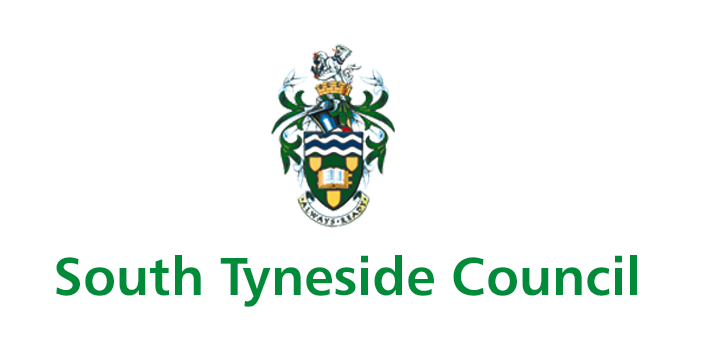 03.09.20DATE OF ASSESSMENT03.09.20DATE OF ASSESSMENT03.09.20ESTABLISHMENT/SCHOOL  Park View School
ESTABLISHMENT/SCHOOL  Park View School
SECTION/TEAMAllSECTION/TEAMAllSECTION/TEAMAllSECTION/TEAMAllSECTION/TEAMAllSECTION/TEAMAllSECTION/TEAMAllWHO MIGHT BE HARMED?  Employees, pupils,  trainees, students and visitors
WHO MIGHT BE HARMED?  Employees, pupils,  trainees, students and visitors
WHO MIGHT BE HARMED?  Employees, pupils,  trainees, students and visitors
WHO MIGHT BE HARMED?  Employees, pupils,  trainees, students and visitors
WHO MIGHT BE HARMED?  Employees, pupils,  trainees, students and visitors
WHO MIGHT BE HARMED?  Employees, pupils,  trainees, students and visitors
HOW MANY ARE AFFECTED?80+
HOW MANY ARE AFFECTED?80+
HOW MANY ARE AFFECTED?80+
Steps of admitting more pupils (school has been open to between 8 - 10 pupils each day during lockdown)This document has been produced in conjunction with all Government guidanceAll risk has been assessed to minimise the spread of the virus as far as possibleThe risk assessment cannot guarantee safety of pupils and staff but if followed will mitigate risk as far as possibleIt is staff members’ responsibility read and understand this document and implement the measures describedIt is staff member’s responsibility to ensure that pupils adhere to all social distancing (SD) measures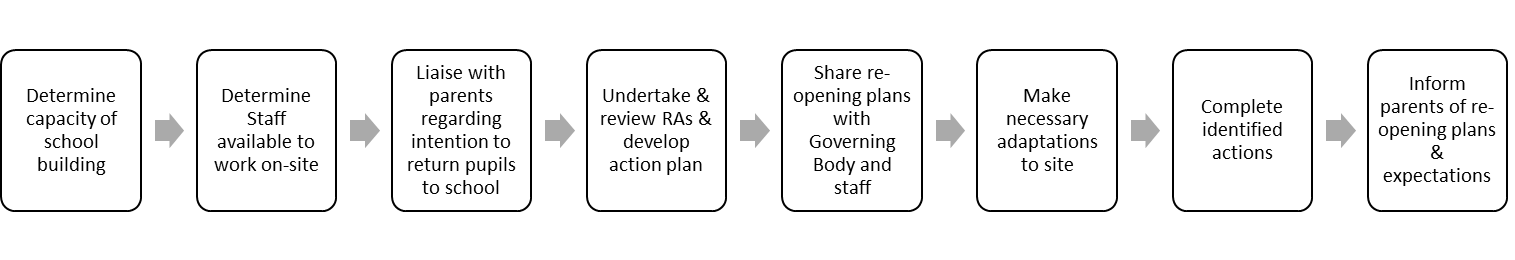 Steps of admitting more pupils (school has been open to between 8 - 10 pupils each day during lockdown)This document has been produced in conjunction with all Government guidanceAll risk has been assessed to minimise the spread of the virus as far as possibleThe risk assessment cannot guarantee safety of pupils and staff but if followed will mitigate risk as far as possibleIt is staff members’ responsibility read and understand this document and implement the measures describedIt is staff member’s responsibility to ensure that pupils adhere to all social distancing (SD) measuresSteps of admitting more pupils (school has been open to between 8 - 10 pupils each day during lockdown)This document has been produced in conjunction with all Government guidanceAll risk has been assessed to minimise the spread of the virus as far as possibleThe risk assessment cannot guarantee safety of pupils and staff but if followed will mitigate risk as far as possibleIt is staff members’ responsibility read and understand this document and implement the measures describedIt is staff member’s responsibility to ensure that pupils adhere to all social distancing (SD) measuresSteps of admitting more pupils (school has been open to between 8 - 10 pupils each day during lockdown)This document has been produced in conjunction with all Government guidanceAll risk has been assessed to minimise the spread of the virus as far as possibleThe risk assessment cannot guarantee safety of pupils and staff but if followed will mitigate risk as far as possibleIt is staff members’ responsibility read and understand this document and implement the measures describedIt is staff member’s responsibility to ensure that pupils adhere to all social distancing (SD) measuresSteps of admitting more pupils (school has been open to between 8 - 10 pupils each day during lockdown)This document has been produced in conjunction with all Government guidanceAll risk has been assessed to minimise the spread of the virus as far as possibleThe risk assessment cannot guarantee safety of pupils and staff but if followed will mitigate risk as far as possibleIt is staff members’ responsibility read and understand this document and implement the measures describedIt is staff member’s responsibility to ensure that pupils adhere to all social distancing (SD) measuresSteps of admitting more pupils (school has been open to between 8 - 10 pupils each day during lockdown)This document has been produced in conjunction with all Government guidanceAll risk has been assessed to minimise the spread of the virus as far as possibleThe risk assessment cannot guarantee safety of pupils and staff but if followed will mitigate risk as far as possibleIt is staff members’ responsibility read and understand this document and implement the measures describedIt is staff member’s responsibility to ensure that pupils adhere to all social distancing (SD) measuresSteps of admitting more pupils (school has been open to between 8 - 10 pupils each day during lockdown)This document has been produced in conjunction with all Government guidanceAll risk has been assessed to minimise the spread of the virus as far as possibleThe risk assessment cannot guarantee safety of pupils and staff but if followed will mitigate risk as far as possibleIt is staff members’ responsibility read and understand this document and implement the measures describedIt is staff member’s responsibility to ensure that pupils adhere to all social distancing (SD) measuresSteps of admitting more pupils (school has been open to between 8 - 10 pupils each day during lockdown)This document has been produced in conjunction with all Government guidanceAll risk has been assessed to minimise the spread of the virus as far as possibleThe risk assessment cannot guarantee safety of pupils and staff but if followed will mitigate risk as far as possibleIt is staff members’ responsibility read and understand this document and implement the measures describedIt is staff member’s responsibility to ensure that pupils adhere to all social distancing (SD) measuresSteps of admitting more pupils (school has been open to between 8 - 10 pupils each day during lockdown)This document has been produced in conjunction with all Government guidanceAll risk has been assessed to minimise the spread of the virus as far as possibleThe risk assessment cannot guarantee safety of pupils and staff but if followed will mitigate risk as far as possibleIt is staff members’ responsibility read and understand this document and implement the measures describedIt is staff member’s responsibility to ensure that pupils adhere to all social distancing (SD) measuresThis Risk Assessment sets out the decisions taken and measures put in place to prepare for the phased re-opening of the school and ensure the school continues to operate in a safe way.  Existing policies and guidance continue to apply alongside the actions within this document, including but not limited to:Health and Safety PolicyFirst Aid PolicyChild Protection & Safeguarding Policy DFE Guidance relating to COVID19The Health and Safety at Work etc. Act 1974Management of Health and Safety at Work Regulations 1999Reporting of Injuries, Diseases and Dangerous Occurrences Regulations (RIDDOR) 2013First Aid Regulations 1981The Health Protection (Notification) Regulations 2010Public Health England (PHE) (2017) ‘Health protection in schools and other childcare facilities’This Risk Assessment sets out the decisions taken and measures put in place to prepare for the phased re-opening of the school and ensure the school continues to operate in a safe way.  Existing policies and guidance continue to apply alongside the actions within this document, including but not limited to:Health and Safety PolicyFirst Aid PolicyChild Protection & Safeguarding Policy DFE Guidance relating to COVID19The Health and Safety at Work etc. Act 1974Management of Health and Safety at Work Regulations 1999Reporting of Injuries, Diseases and Dangerous Occurrences Regulations (RIDDOR) 2013First Aid Regulations 1981The Health Protection (Notification) Regulations 2010Public Health England (PHE) (2017) ‘Health protection in schools and other childcare facilities’This Risk Assessment sets out the decisions taken and measures put in place to prepare for the phased re-opening of the school and ensure the school continues to operate in a safe way.  Existing policies and guidance continue to apply alongside the actions within this document, including but not limited to:Health and Safety PolicyFirst Aid PolicyChild Protection & Safeguarding Policy DFE Guidance relating to COVID19The Health and Safety at Work etc. Act 1974Management of Health and Safety at Work Regulations 1999Reporting of Injuries, Diseases and Dangerous Occurrences Regulations (RIDDOR) 2013First Aid Regulations 1981The Health Protection (Notification) Regulations 2010Public Health England (PHE) (2017) ‘Health protection in schools and other childcare facilities’This Risk Assessment sets out the decisions taken and measures put in place to prepare for the phased re-opening of the school and ensure the school continues to operate in a safe way.  Existing policies and guidance continue to apply alongside the actions within this document, including but not limited to:Health and Safety PolicyFirst Aid PolicyChild Protection & Safeguarding Policy DFE Guidance relating to COVID19The Health and Safety at Work etc. Act 1974Management of Health and Safety at Work Regulations 1999Reporting of Injuries, Diseases and Dangerous Occurrences Regulations (RIDDOR) 2013First Aid Regulations 1981The Health Protection (Notification) Regulations 2010Public Health England (PHE) (2017) ‘Health protection in schools and other childcare facilities’This Risk Assessment sets out the decisions taken and measures put in place to prepare for the phased re-opening of the school and ensure the school continues to operate in a safe way.  Existing policies and guidance continue to apply alongside the actions within this document, including but not limited to:Health and Safety PolicyFirst Aid PolicyChild Protection & Safeguarding Policy DFE Guidance relating to COVID19The Health and Safety at Work etc. Act 1974Management of Health and Safety at Work Regulations 1999Reporting of Injuries, Diseases and Dangerous Occurrences Regulations (RIDDOR) 2013First Aid Regulations 1981The Health Protection (Notification) Regulations 2010Public Health England (PHE) (2017) ‘Health protection in schools and other childcare facilities’This Risk Assessment sets out the decisions taken and measures put in place to prepare for the phased re-opening of the school and ensure the school continues to operate in a safe way.  Existing policies and guidance continue to apply alongside the actions within this document, including but not limited to:Health and Safety PolicyFirst Aid PolicyChild Protection & Safeguarding Policy DFE Guidance relating to COVID19The Health and Safety at Work etc. Act 1974Management of Health and Safety at Work Regulations 1999Reporting of Injuries, Diseases and Dangerous Occurrences Regulations (RIDDOR) 2013First Aid Regulations 1981The Health Protection (Notification) Regulations 2010Public Health England (PHE) (2017) ‘Health protection in schools and other childcare facilities’This Risk Assessment sets out the decisions taken and measures put in place to prepare for the phased re-opening of the school and ensure the school continues to operate in a safe way.  Existing policies and guidance continue to apply alongside the actions within this document, including but not limited to:Health and Safety PolicyFirst Aid PolicyChild Protection & Safeguarding Policy DFE Guidance relating to COVID19The Health and Safety at Work etc. Act 1974Management of Health and Safety at Work Regulations 1999Reporting of Injuries, Diseases and Dangerous Occurrences Regulations (RIDDOR) 2013First Aid Regulations 1981The Health Protection (Notification) Regulations 2010Public Health England (PHE) (2017) ‘Health protection in schools and other childcare facilities’This Risk Assessment sets out the decisions taken and measures put in place to prepare for the phased re-opening of the school and ensure the school continues to operate in a safe way.  Existing policies and guidance continue to apply alongside the actions within this document, including but not limited to:Health and Safety PolicyFirst Aid PolicyChild Protection & Safeguarding Policy DFE Guidance relating to COVID19The Health and Safety at Work etc. Act 1974Management of Health and Safety at Work Regulations 1999Reporting of Injuries, Diseases and Dangerous Occurrences Regulations (RIDDOR) 2013First Aid Regulations 1981The Health Protection (Notification) Regulations 2010Public Health England (PHE) (2017) ‘Health protection in schools and other childcare facilities’This Risk Assessment sets out the decisions taken and measures put in place to prepare for the phased re-opening of the school and ensure the school continues to operate in a safe way.  Existing policies and guidance continue to apply alongside the actions within this document, including but not limited to:Health and Safety PolicyFirst Aid PolicyChild Protection & Safeguarding Policy DFE Guidance relating to COVID19The Health and Safety at Work etc. Act 1974Management of Health and Safety at Work Regulations 1999Reporting of Injuries, Diseases and Dangerous Occurrences Regulations (RIDDOR) 2013First Aid Regulations 1981The Health Protection (Notification) Regulations 2010Public Health England (PHE) (2017) ‘Health protection in schools and other childcare facilities’Premises and equipment, water, etc. not maintained to statutory requirements:Premises and utilities have been health and safety checked and building is compliantWater treatments Fire alarm testingRepairsPAT testingFridges and freezersBoiler/ heating servicingInternet servicesAny other statutory inspections Insurance covers reopening arrangementsFire Risk Assessment and evacuation procedures reviewed and disseminated to all staff.Science and chemical storesCheck the chemical store:
There may have been a spill or leak so keep safe by reading GL246 before going in, and check  GL247 and GL252 for further details and advice on what to look for.   Be particularly careful if the weather has been hot or you are unsure that the store is ventilated well.

If you need any help or advice contact the CLEAPSS Helpline https://science.cleapss.org.uk/helpline/Premises and utilities have been health and safety checked and building is compliantWater treatments Fire alarm testingRepairsPAT testingFridges and freezersBoiler/ heating servicingInternet servicesAny other statutory inspections Insurance covers reopening arrangementsFire Risk Assessment and evacuation procedures reviewed and disseminated to all staff.Science and chemical storesCheck the chemical store:
There may have been a spill or leak so keep safe by reading GL246 before going in, and check  GL247 and GL252 for further details and advice on what to look for.   Be particularly careful if the weather has been hot or you are unsure that the store is ventilated well.

If you need any help or advice contact the CLEAPSS Helpline https://science.cleapss.org.uk/helpline/Yes Yes Park View School Action:Site Supervisor (SS) has continued with daily and weekly checks around school in line with his job description.All external inspections have taken place as arranged.All repairs have been undertaken via STC Asset Management Dept.All PAT Testing conducted prior to Covid lockdown (where possible).Insurance arranged via STC.Fridges and microwave ovens currently available to staff to be thoroughly cleaned at the end of each day by site manager.Internet and computing facilities remain the responsibility of current provider - ICT in Schools.All current school RA reviewed.Covid 19 Policy shared with staff.Letter to parents outlining social distancing expectations of pupils in school and implications if they are not adhered to. There may be incidents in school where social distancing is not safe to do so (eg in case of fire). Where possible SD will be maintained if safe to do so at assembly point.Fire procedure:During this period it cannot be guaranteed that fire wardens will be available.  The class teacher will therefore be required to take control of ensuring their class safely exits the building to the designated assembly point (MUGA). All other staff to ensure they leave the building as soon as possible.Reception staff to ensure a record of all staff on site is available. It is essential that all staff on site sign in at reception.Teacher to inform reception staff of any missing people from their class.No member of staff to enter building if a fire incident is in place unless they are trained as a fire warden.Reception staff to telephone 999 emergency services as soon as possible.Fire evacuation point to remain as school yard.Park View School Action:Site Supervisor (SS) has continued with daily and weekly checks around school in line with his job description.All external inspections have taken place as arranged.All repairs have been undertaken via STC Asset Management Dept.All PAT Testing conducted prior to Covid lockdown (where possible).Insurance arranged via STC.Fridges and microwave ovens currently available to staff to be thoroughly cleaned at the end of each day by site manager.Internet and computing facilities remain the responsibility of current provider - ICT in Schools.All current school RA reviewed.Covid 19 Policy shared with staff.Letter to parents outlining social distancing expectations of pupils in school and implications if they are not adhered to. There may be incidents in school where social distancing is not safe to do so (eg in case of fire). Where possible SD will be maintained if safe to do so at assembly point.Fire procedure:During this period it cannot be guaranteed that fire wardens will be available.  The class teacher will therefore be required to take control of ensuring their class safely exits the building to the designated assembly point (MUGA). All other staff to ensure they leave the building as soon as possible.Reception staff to ensure a record of all staff on site is available. It is essential that all staff on site sign in at reception.Teacher to inform reception staff of any missing people from their class.No member of staff to enter building if a fire incident is in place unless they are trained as a fire warden.Reception staff to telephone 999 emergency services as soon as possible.Fire evacuation point to remain as school yard.Park View School Action:Site Supervisor (SS) has continued with daily and weekly checks around school in line with his job description.All external inspections have taken place as arranged.All repairs have been undertaken via STC Asset Management Dept.All PAT Testing conducted prior to Covid lockdown (where possible).Insurance arranged via STC.Fridges and microwave ovens currently available to staff to be thoroughly cleaned at the end of each day by site manager.Internet and computing facilities remain the responsibility of current provider - ICT in Schools.All current school RA reviewed.Covid 19 Policy shared with staff.Letter to parents outlining social distancing expectations of pupils in school and implications if they are not adhered to. There may be incidents in school where social distancing is not safe to do so (eg in case of fire). Where possible SD will be maintained if safe to do so at assembly point.Fire procedure:During this period it cannot be guaranteed that fire wardens will be available.  The class teacher will therefore be required to take control of ensuring their class safely exits the building to the designated assembly point (MUGA). All other staff to ensure they leave the building as soon as possible.Reception staff to ensure a record of all staff on site is available. It is essential that all staff on site sign in at reception.Teacher to inform reception staff of any missing people from their class.No member of staff to enter building if a fire incident is in place unless they are trained as a fire warden.Reception staff to telephone 999 emergency services as soon as possible.Fire evacuation point to remain as school yard.LPremises and equipment, water, etc. not maintained to statutory requirements:A ‘BUILDING RA COVID’ assessment has been completed for the general running of the building.NB: TWFRS who has confirmed that wedging doors open is not best practice, however due to the COVID-19 crisis wedging classroom doors can be done, but cross corridor doors and doors leading on to a fire escape or stairway must remain in the closed position at all times Any door wedged open must have the wedge removed when the class is vacant even for the shortest period and the school must risk assess this.As for installing barriers in front of doors this is not acceptable under any circumstance, should an area need to be segregated then the use of signage and Fire Exit Door Security Seals should be used which would snap if the door is forced open allowing anyone emergency egress if necessary.Large quantities of high-alcohol-content hand sanitiser should be stored it in a locked storage cupboard or metal cabinet and controlled like other combustibles.A ‘BUILDING RA COVID’ assessment has been completed for the general running of the building.NB: TWFRS who has confirmed that wedging doors open is not best practice, however due to the COVID-19 crisis wedging classroom doors can be done, but cross corridor doors and doors leading on to a fire escape or stairway must remain in the closed position at all times Any door wedged open must have the wedge removed when the class is vacant even for the shortest period and the school must risk assess this.As for installing barriers in front of doors this is not acceptable under any circumstance, should an area need to be segregated then the use of signage and Fire Exit Door Security Seals should be used which would snap if the door is forced open allowing anyone emergency egress if necessary.Large quantities of high-alcohol-content hand sanitiser should be stored it in a locked storage cupboard or metal cabinet and controlled like other combustibles.This document will be used as our operational & building RAThis document will be used as our operational & building RAPark View School Action:New internal layouts and access points agreed.Staff entrance - receptionPupil entrance and exit – rear of the building (as is usual practice)Classroom and office doors to be wedged open during use but left closed when vacated.All internal and external fire doors to remain closed as per normal building practice.All fire escapes routes to be kept clear at all times, as per normal building practice.Park View School Action:New internal layouts and access points agreed.Staff entrance - receptionPupil entrance and exit – rear of the building (as is usual practice)Classroom and office doors to be wedged open during use but left closed when vacated.All internal and external fire doors to remain closed as per normal building practice.All fire escapes routes to be kept clear at all times, as per normal building practice.Park View School Action:New internal layouts and access points agreed.Staff entrance - receptionPupil entrance and exit – rear of the building (as is usual practice)Classroom and office doors to be wedged open during use but left closed when vacated.All internal and external fire doors to remain closed as per normal building practice.All fire escapes routes to be kept clear at all times, as per normal building practice.LRisk of coronavirus infection spreading to children and staff due to inadequate infection control procedureLead/Head teacher to regularly check the latest government advice for schools and to ensure the advice is shared and followed. See links for latest advice - Actions for education & childcare settings to prepare for wider opening from 1 June 2020. 
Teachers share key information about hygiene daily. LHT, DHT and HOS to remind children at the start of the day. Resources are ‘Catch it, Bin it, Kill it’ poster and handwashing video and e-Bug resources to teach pupils about hygiene – information posters are displayed around the school and every classroom.Pupils, students, staff and visitors should wash their hands: before leaving home on arrival at school after using the toilet after breaks and sporting activities before food preparation before eating any food, including snacks before leaving school Soap and water is more effective than using sanitisersMinimise contact with individuals who are unwell by ensuring that those who have coronavirus symptoms, or who have someone in their household who does, do not attend childcare settings, schools or collegesfollow the COVID-19: cleaning of non-healthcare settings guidanceensure that sufficient handwashing facilities are available. Where a sink is not nearby, provide hand sanitiser in classrooms and other learning environmentsclean surfaces that children and young people are touching, such as toys, books, desks, chairs, doors, sinks, toilets, light switches, bannisters, more regularly than normalLead/Head teacher to regularly check the latest government advice for schools and to ensure the advice is shared and followed. See links for latest advice - Actions for education & childcare settings to prepare for wider opening from 1 June 2020. 
Teachers share key information about hygiene daily. LHT, DHT and HOS to remind children at the start of the day. Resources are ‘Catch it, Bin it, Kill it’ poster and handwashing video and e-Bug resources to teach pupils about hygiene – information posters are displayed around the school and every classroom.Pupils, students, staff and visitors should wash their hands: before leaving home on arrival at school after using the toilet after breaks and sporting activities before food preparation before eating any food, including snacks before leaving school Soap and water is more effective than using sanitisersMinimise contact with individuals who are unwell by ensuring that those who have coronavirus symptoms, or who have someone in their household who does, do not attend childcare settings, schools or collegesfollow the COVID-19: cleaning of non-healthcare settings guidanceensure that sufficient handwashing facilities are available. Where a sink is not nearby, provide hand sanitiser in classrooms and other learning environmentsclean surfaces that children and young people are touching, such as toys, books, desks, chairs, doors, sinks, toilets, light switches, bannisters, more regularly than normalYesYesPark View School Action:Daily updates from DFE forwarded to HT & DHT.  Both read info within the updates and action as necessary. Info shared with wider school population as necessary.All government guidelines have been taken into account when assessing the school for risk and for agreeing new building layout.From the 8/06/2020 Year 10 classes (2 groups of 5) will remain in a single classroom with staff travelling to them. When entering the room staff will be expected to use hand sanitiser immediately. Key hygiene information located around school. Prevent and symptoms information shared with pupils at the start of each day.  Info shared on social media so all school population is aware of measures taken.HT to share video of school on social media.  This will show school population the measures we have taken to allow more pupils to attend school.  This will also be used by parents to prepare pupils for the changes they will see when attending.Staff working 1:1 with pupils in school will ensure they maintain a safe distance from the pupil (currently 1m+ as of 04/07/2020). No equipment must be shared and staff must not touch any pupil resources. The staff member must ensure they have effectively cleansed their hands prior to commencing support work and immediately afterwards (hand washing or hand gel – 70% alcohol available through dispensers in school).Letter to parents - asking them to share good practice with pupils at home and to encourage the continuation of this behaviour at school. Letter lists these specific areas of advice. During an incident of pupil crises, the use of physical intervention (PI) should be (as is always the case) the last recourse. Staff should use all other strategies prior to engaging (distraction, diversion, change of face, planned ignorance, etc). If PI is essential a specific to prevent significant injury then a specific team, including the HT or DH will intervene equipped with suitable PPE. A debrief will be held afterwards to risk assess the pupil and determine whether it is safe to educate them in school in light of their behaviour. See PI Risk Management strategy. At additional cost to school, Employment of additional cleaner in school during the day to follow a specific cleaning routine.  Cleaner is in addition to normal LA cleaning service the school benefits from.Cleaning Information:Cleaner will work in school 10.00 - 2.30 around all areas of the school. Induction of cleaner will take place by Site manager during w/c 01.06.20.Site manager and cleaner will agree a suitable cleaning regime as referred in building RA. Cleaner to pay particular attention to telephones, copier machines, door handles and doors, light switches and keyboards.After each use of school equipment, staff members are expected to wipe the item clean (eg photocopier, keyboard, telephone, etc). Non-classroom members of staff to wipe down their own work area, including chair, telephone, keyboard, at the end of each work shift.  These areas will be cleaned by the cleaner but this is an additional cleaning measure.Cleaner will be provided with required PPE each day. Site manager will be supervising all cleaning in the school. LA cleaners will still come in at the end of the day as usual.All classroom will have a hand sanitiser station and cleaning products (anti-bac spray & blue roll).All pupils and staff members have access to soap and water – in the toilet areas.Cleaning equipment - stock take conducted on a daily basis to ensure good stocks of everything needed in school to ensure good hygiene measures.All pupils issued with their own stationery wallet - items and bag to be cleaned by pupils at the end of each day and left in school. Where appropriate, classes to be issued with box of PE/sporting equipment for outdoor use - items and box to be cleaned at the end of the day by pupils.All pupils’ work will be stored in A3 plastic zip wallet.  no school exercise books will be used during this period.  No marking of work is expected during this period. Teacher to reinforce cleaning and hygiene messages during the day.Teachers to supervisor hand washing and hand sanitising.All classroom and work areas - windows to be open during room use.Use of toilets - pupils will be supervised by classroom staff.  Classroom staff to ensure no crowding of toilet areas and SD measures are maintained at all times.Washbags are available to all staff who wish to change their clothing before going home.All pupils to ensure they wear clean recently washed clothes each day.All rooms to ensure windows and doors are open regularly to allow fresh air to circulate.Paper towels to be provided as an alternative to hand dryers.Waste bins in each room and frequently emptied.All waste removed at end of each day.Ventilation and air conditioning units have been checked and maintained.Where a known or suspected Covid 19 case has been reported, a full clean will be completed as per the specific guidelines given by the government.Goods entering the site will be cleaned.Mini bus will be cleaned after each use.Staff who volunteer to complete home to school transport will be provided with suitable PPE, gloves and face masks. This MUST be worn. An external bin will be provided for the safe disposal of this as per government guidelines. Park View School Action:Daily updates from DFE forwarded to HT & DHT.  Both read info within the updates and action as necessary. Info shared with wider school population as necessary.All government guidelines have been taken into account when assessing the school for risk and for agreeing new building layout.From the 8/06/2020 Year 10 classes (2 groups of 5) will remain in a single classroom with staff travelling to them. When entering the room staff will be expected to use hand sanitiser immediately. Key hygiene information located around school. Prevent and symptoms information shared with pupils at the start of each day.  Info shared on social media so all school population is aware of measures taken.HT to share video of school on social media.  This will show school population the measures we have taken to allow more pupils to attend school.  This will also be used by parents to prepare pupils for the changes they will see when attending.Staff working 1:1 with pupils in school will ensure they maintain a safe distance from the pupil (currently 1m+ as of 04/07/2020). No equipment must be shared and staff must not touch any pupil resources. The staff member must ensure they have effectively cleansed their hands prior to commencing support work and immediately afterwards (hand washing or hand gel – 70% alcohol available through dispensers in school).Letter to parents - asking them to share good practice with pupils at home and to encourage the continuation of this behaviour at school. Letter lists these specific areas of advice. During an incident of pupil crises, the use of physical intervention (PI) should be (as is always the case) the last recourse. Staff should use all other strategies prior to engaging (distraction, diversion, change of face, planned ignorance, etc). If PI is essential a specific to prevent significant injury then a specific team, including the HT or DH will intervene equipped with suitable PPE. A debrief will be held afterwards to risk assess the pupil and determine whether it is safe to educate them in school in light of their behaviour. See PI Risk Management strategy. At additional cost to school, Employment of additional cleaner in school during the day to follow a specific cleaning routine.  Cleaner is in addition to normal LA cleaning service the school benefits from.Cleaning Information:Cleaner will work in school 10.00 - 2.30 around all areas of the school. Induction of cleaner will take place by Site manager during w/c 01.06.20.Site manager and cleaner will agree a suitable cleaning regime as referred in building RA. Cleaner to pay particular attention to telephones, copier machines, door handles and doors, light switches and keyboards.After each use of school equipment, staff members are expected to wipe the item clean (eg photocopier, keyboard, telephone, etc). Non-classroom members of staff to wipe down their own work area, including chair, telephone, keyboard, at the end of each work shift.  These areas will be cleaned by the cleaner but this is an additional cleaning measure.Cleaner will be provided with required PPE each day. Site manager will be supervising all cleaning in the school. LA cleaners will still come in at the end of the day as usual.All classroom will have a hand sanitiser station and cleaning products (anti-bac spray & blue roll).All pupils and staff members have access to soap and water – in the toilet areas.Cleaning equipment - stock take conducted on a daily basis to ensure good stocks of everything needed in school to ensure good hygiene measures.All pupils issued with their own stationery wallet - items and bag to be cleaned by pupils at the end of each day and left in school. Where appropriate, classes to be issued with box of PE/sporting equipment for outdoor use - items and box to be cleaned at the end of the day by pupils.All pupils’ work will be stored in A3 plastic zip wallet.  no school exercise books will be used during this period.  No marking of work is expected during this period. Teacher to reinforce cleaning and hygiene messages during the day.Teachers to supervisor hand washing and hand sanitising.All classroom and work areas - windows to be open during room use.Use of toilets - pupils will be supervised by classroom staff.  Classroom staff to ensure no crowding of toilet areas and SD measures are maintained at all times.Washbags are available to all staff who wish to change their clothing before going home.All pupils to ensure they wear clean recently washed clothes each day.All rooms to ensure windows and doors are open regularly to allow fresh air to circulate.Paper towels to be provided as an alternative to hand dryers.Waste bins in each room and frequently emptied.All waste removed at end of each day.Ventilation and air conditioning units have been checked and maintained.Where a known or suspected Covid 19 case has been reported, a full clean will be completed as per the specific guidelines given by the government.Goods entering the site will be cleaned.Mini bus will be cleaned after each use.Staff who volunteer to complete home to school transport will be provided with suitable PPE, gloves and face masks. This MUST be worn. An external bin will be provided for the safe disposal of this as per government guidelines. Park View School Action:Daily updates from DFE forwarded to HT & DHT.  Both read info within the updates and action as necessary. Info shared with wider school population as necessary.All government guidelines have been taken into account when assessing the school for risk and for agreeing new building layout.From the 8/06/2020 Year 10 classes (2 groups of 5) will remain in a single classroom with staff travelling to them. When entering the room staff will be expected to use hand sanitiser immediately. Key hygiene information located around school. Prevent and symptoms information shared with pupils at the start of each day.  Info shared on social media so all school population is aware of measures taken.HT to share video of school on social media.  This will show school population the measures we have taken to allow more pupils to attend school.  This will also be used by parents to prepare pupils for the changes they will see when attending.Staff working 1:1 with pupils in school will ensure they maintain a safe distance from the pupil (currently 1m+ as of 04/07/2020). No equipment must be shared and staff must not touch any pupil resources. The staff member must ensure they have effectively cleansed their hands prior to commencing support work and immediately afterwards (hand washing or hand gel – 70% alcohol available through dispensers in school).Letter to parents - asking them to share good practice with pupils at home and to encourage the continuation of this behaviour at school. Letter lists these specific areas of advice. During an incident of pupil crises, the use of physical intervention (PI) should be (as is always the case) the last recourse. Staff should use all other strategies prior to engaging (distraction, diversion, change of face, planned ignorance, etc). If PI is essential a specific to prevent significant injury then a specific team, including the HT or DH will intervene equipped with suitable PPE. A debrief will be held afterwards to risk assess the pupil and determine whether it is safe to educate them in school in light of their behaviour. See PI Risk Management strategy. At additional cost to school, Employment of additional cleaner in school during the day to follow a specific cleaning routine.  Cleaner is in addition to normal LA cleaning service the school benefits from.Cleaning Information:Cleaner will work in school 10.00 - 2.30 around all areas of the school. Induction of cleaner will take place by Site manager during w/c 01.06.20.Site manager and cleaner will agree a suitable cleaning regime as referred in building RA. Cleaner to pay particular attention to telephones, copier machines, door handles and doors, light switches and keyboards.After each use of school equipment, staff members are expected to wipe the item clean (eg photocopier, keyboard, telephone, etc). Non-classroom members of staff to wipe down their own work area, including chair, telephone, keyboard, at the end of each work shift.  These areas will be cleaned by the cleaner but this is an additional cleaning measure.Cleaner will be provided with required PPE each day. Site manager will be supervising all cleaning in the school. LA cleaners will still come in at the end of the day as usual.All classroom will have a hand sanitiser station and cleaning products (anti-bac spray & blue roll).All pupils and staff members have access to soap and water – in the toilet areas.Cleaning equipment - stock take conducted on a daily basis to ensure good stocks of everything needed in school to ensure good hygiene measures.All pupils issued with their own stationery wallet - items and bag to be cleaned by pupils at the end of each day and left in school. Where appropriate, classes to be issued with box of PE/sporting equipment for outdoor use - items and box to be cleaned at the end of the day by pupils.All pupils’ work will be stored in A3 plastic zip wallet.  no school exercise books will be used during this period.  No marking of work is expected during this period. Teacher to reinforce cleaning and hygiene messages during the day.Teachers to supervisor hand washing and hand sanitising.All classroom and work areas - windows to be open during room use.Use of toilets - pupils will be supervised by classroom staff.  Classroom staff to ensure no crowding of toilet areas and SD measures are maintained at all times.Washbags are available to all staff who wish to change their clothing before going home.All pupils to ensure they wear clean recently washed clothes each day.All rooms to ensure windows and doors are open regularly to allow fresh air to circulate.Paper towels to be provided as an alternative to hand dryers.Waste bins in each room and frequently emptied.All waste removed at end of each day.Ventilation and air conditioning units have been checked and maintained.Where a known or suspected Covid 19 case has been reported, a full clean will be completed as per the specific guidelines given by the government.Goods entering the site will be cleaned.Mini bus will be cleaned after each use.Staff who volunteer to complete home to school transport will be provided with suitable PPE, gloves and face masks. This MUST be worn. An external bin will be provided for the safe disposal of this as per government guidelines. Reduced to LBy employment of additional cleanerRisk of coronavirus infection spreading to children and staff due to inadequate infection control procedureensure that all adults and children:frequently wash their hands with soap and water for 20 seconds and dry thoroughly.clean their hands on arrival at the setting, before and after eating, and after sneezing or coughingare encouraged not to touch their mouth, eyes and noseuse a tissue or elbow to cough or sneeze and use bins for tissue waste (‘catch it, bin it, kill it’)ensure that help is available for children and young people who have trouble cleaning their hands independentlyconsider how to encourage young children to learn and practise these habits through games, songs and repetitionensure that bins for tissues are emptied throughout the daywhere possible, all spaces should be well ventilated using natural ventilation (opening windows) or ventilation unitsprop doors open, where safe to do so (bearing in mind fire safety and safeguarding), to limit use of door handles and aid ventilationthere is no need for anything other than normal personal hygiene and washing of clothes following a day in an educational or childcare setting.Capacity of cleaning staff is adequate to enable enhanced cleaning regime.Adequate cleaning supplies and facilities around the school are in place.  Arrangements for longer-term continual supplies are in place.Sufficient time is available for the enhanced cleaning regime to take place.toilets will need to be cleaned regularly and pupils must be encouraged to clean their hands thoroughly after using the toilet.There is a dedicated helpline number for education and children’s social care related queries for anyone working in early years through to universities, plus parents - 0800 046 8687 – 8am to 6pm (Monday to Friday) or 10am to 4pm (Saturday to Sunday)ensure that all adults and children:frequently wash their hands with soap and water for 20 seconds and dry thoroughly.clean their hands on arrival at the setting, before and after eating, and after sneezing or coughingare encouraged not to touch their mouth, eyes and noseuse a tissue or elbow to cough or sneeze and use bins for tissue waste (‘catch it, bin it, kill it’)ensure that help is available for children and young people who have trouble cleaning their hands independentlyconsider how to encourage young children to learn and practise these habits through games, songs and repetitionensure that bins for tissues are emptied throughout the daywhere possible, all spaces should be well ventilated using natural ventilation (opening windows) or ventilation unitsprop doors open, where safe to do so (bearing in mind fire safety and safeguarding), to limit use of door handles and aid ventilationthere is no need for anything other than normal personal hygiene and washing of clothes following a day in an educational or childcare setting.Capacity of cleaning staff is adequate to enable enhanced cleaning regime.Adequate cleaning supplies and facilities around the school are in place.  Arrangements for longer-term continual supplies are in place.Sufficient time is available for the enhanced cleaning regime to take place.toilets will need to be cleaned regularly and pupils must be encouraged to clean their hands thoroughly after using the toilet.There is a dedicated helpline number for education and children’s social care related queries for anyone working in early years through to universities, plus parents - 0800 046 8687 – 8am to 6pm (Monday to Friday) or 10am to 4pm (Saturday to Sunday)Risk of coronavirus infection spreading due to large class sizes and reduced spaceThe school will minimise contacts and mixing between people while delivering a broad and balanced curriculum.The overarching principle to apply is reducing the number of contacts between children and staff. This can be achieved through keeping groups separate (in ‘bubbles’) and through maintaining distance between individuals. These are not alternative options and both measures will help, but the balance between them will change depending on:children’s ability to distancethe lay out of the schoolthe feasibility of keeping distinct groups separate while offering a broad curriculum (especially at secondary)It is likely that for younger children the emphasis will be on separating groups, and for older children it will be on distancing. For children old enough, they should also be supported to maintain distance and not touch staff where possible.Points to consider and implement:How to group childrenConsistent groups reduce the risk of transmission by limiting the number of pupils and staff in contact with each other to only those within the group. They have been used in schools in the summer term in recognition that children, and especially the youngest children, cannot socially distance from staff or from each other and this provides an additional protective measure. Maintaining distinct groups or ‘bubbles’ that do not mix makes it quicker and easier in the event of a positive case to identify those who may need to self-isolate, and keep that number as small as possible.However, the use of small groups restricts the normal operation of schools and presents both educational and logistical challenges, including the cleaning and use of shared spaces, such as playgrounds, boarding houses, dining halls, and toilets, and the provision of specialist teaching. This is the case in both primary and secondary schools, but is particularly difficult in secondary schools.In this guidance for the autumn term, maintaining consistent groups remains important, but given the decrease in the prevalence of coronavirus (COVID-19) and the resumption of the full range of curriculum subjects, schools may need to change the emphasis on bubbles within their system of controls and increase the size of these groups.In secondary schools, and key stage 4 and key stage 5, the groups are likely to need to be the size of a year group to enable schools to deliver the full range of curriculum subjects and students to receive specialist teaching. If this can be achieved with small groups, they are recommended. At primary school, and in the younger years at secondary (key stage 3), schools may be able to implement smaller groups the size of a full class. If that can be achieved, it is recommended, as this will help to reduce the number of people who could be asked to isolate should someone in a group become ill with coronavirus (COVID-19).Schools should assess their circumstances and if class-sized groups are not compatible with offering a full range of subjects or managing the practical logistics within and around school, they can look to implement year group sized ‘bubbles’. Whatever the size of the group, they should be kept apart from other groups where possible and older children should be encouraged to keep their distance within groups. Schools with the capability to do it should take steps to limit interaction, sharing of rooms and social spaces between groups as much as possible. When using larger groups the other measures from the system of controls become even more important, to minimise transmission risks and to minimise the numbers of pupils and staff who may need to self-isolate. We recognise that younger children will not be able to maintain social distancing, and it is acceptable for them not to distance within their group.Both the approaches of separating groups and maintaining distance are not ‘all-or-nothing’ options, and will still bring benefits even if implemented partially. Some schools may keep children in their class groups for the majority of the classroom time, but also allow mixing into wider groups for specialist teaching, wraparound care and transport, or for boarding pupils in one group residentially and another during the school day. Siblings may also be in different groups. Endeavouring to keep these groups at least partially separate and minimising contacts between children will still offer public health benefits as it reduces the network of possible direct transmission.All teachers and other staff can operate across different classes and year groups in order to facilitate the delivery of the school timetable. This will be particularly important for secondary schools. Where staff need to move between classes and year groups, they should try and keep their distance from pupils and other staff as much as they can, ideally 2 metres from other adults. Again, we recognise this is not likely to be possible with younger children and teachers in primary schools can still work across groups if that is needed to enable a full educational offer.Measures within the classroomMaintaining a distance between people whilst inside and reducing the amount of time they are in face to face to contact lowers the risk of transmission. It is strong public health advice that staff in secondary schools maintain distance from their pupils, staying at the front of the class, and away from their colleagues where possible. Ideally, adults should maintain 2 metre distance from each other, and from children. We know that this is not always possible, particularly when working with younger children, but if adults can do this when circumstances allow that will help. In particular, they should avoid close face to face contact and minimise time spent within 1 metre of anyone. Similarly, it will not be possible when working with many pupils who have complex needs or who need close contact care. These pupils’ educational and care support should be provided as normal.For children old enough, they should also be supported to maintain distance and not touch staff and their peers where possible. This will not be possible for the youngest children and some children with complex needs and it is not feasible in some schools where space does not allow. Schools doing this where they can, and even doing this some of the time, will help.When staff or children cannot maintain distancing, particularly with younger children in primary schools, the risk can also be reduced by keeping pupils in the smaller, class-sized groups described above.Schools should make small adaptations to the classroom to support distancing where possible. That should include seating pupils side by side and facing forwards, rather than face to face or side on, and might include moving unnecessary furniture out of classrooms to make more space.Measures elsewhereGroups should be kept apart, meaning that schools should avoid large gatherings such as assemblies or collective worship with more than one group.When timetabling, groups should be kept apart and movement around the school site kept to a minimum. While passing briefly in the corridor or playground is low risk, schools should avoid creating busy corridors, entrances and exits. Schools should also consider staggered break times and lunch times (and time for cleaning surfaces in the dining hall between groups).Schools should also plan how shared staff spaces are set up and used to help staff to distance from each other. Use of staff rooms should be minimised, although staff must still have a break of a reasonable length during the day.Measures for arriving at and leaving schoolTravel to school patterns differ greatly between schools. If those patterns allow, schools should consider staggered starts or adjusting start and finish times to keep groups apart as they arrive and leave school. Staggered start and finish times should not reduce the amount of overall teaching time. A staggered start may, for example, include condensing / staggering free periods or break time but retaining the same amount of teaching time, or keeping the length of the day the same but starting and finishing later to avoid rush hour. Schools should consider how to communicate this to parents and remind them about the process that has been agreed for drop off and collection, including that gathering at the school gates and otherwise coming onto the site without an appointment is not allowed.Please ensure that you contact your Road Safety Advisor regarding any changes to start and finishing times to ensure that appropriate safety measures are updated, e.g. School Crossing Patrols, safer parking, etc.The Department for Education will be supporting schools across the summer on how best to communicate with parents and pupils (and staff) on what to expect on their return and the procedures and expectations in relation to the control measures schools have put in place.Schools should also have a process for removing face coverings when pupils and staff who use them arrive at school and communicate it clearly to them. Pupils must be instructed not to touch the front of their face covering during use or when removing them.They must wash their hands immediately on arrival (as is the case for all pupils), dispose of temporary face coverings in a covered bin or place reusable face coverings in a plastic bag they can take home with them, and then wash their hands again before heading to their classroom. Guidance on safe working in education, childcare and children’s social care provides more advice.Other considerationsSome pupils with SEND (whether with education, health and care plans or on SEN support) will need specific help and preparation for the changes to routine that this will involve, so teachers and special educational needs coordinators should plan to meet these needs, for example using social stories.Supply teachers, peripatetic teachers and/or other temporary staff can move between schools. They should ensure they minimise contact and maintain as much distance as possible from other staff. Specialists, therapists, clinicians and other support staff for pupils with SEND should provide interventions as usual. Schools should consider how to manage other visitors to the site, such as contractors, and ensure that the risks associated with managing contractors, visitors, catering staff and deliveries, as well as cleaning staff on site who may be working throughout the school and across different groups, are addressed. This will require close cooperation between both schools and the other relevant employers. Schools should have discussions with key contractors about the school’s control measures and ways of working as part of planning for the autumn term. Schools should ensure site guidance on physical distancing and hygiene is explained to visitors on or before arrival. Where visits can happen outside of school hours, they should. A record should be kept of all visitors.As normal, schools should engage with their local immunisation providers to provide immunisation programmes on site, ensuring these will be delivered in keeping with the school’s control measures. These programmes are essential for children’s health and wellbeing and can also provide benefits for staff.Where a child routinely attends more than one setting on a part time basis, for example because they are dual registered at a mainstream school and an alternative provision setting or special school, schools should work through the system of controls collaboratively, enabling them to address any risks identified and allowing them to jointly deliver a broad and balanced curriculum for the child.Equipment and resources are integral to education in schools. During the summer term, their use was minimised, many were moved out of classrooms, and there was significant extra cleaning. That position has now changed for the autumn term, because prevalence of coronavirus (COVID-19) has decreased and because they are so important for the delivery of education. For individual and very frequently used equipment, such as pencils and pens, it is recommended that staff and pupils have their own items that are not shared. Classroom based resources, such as books and games, can be used and shared within the bubble; these should be cleaned regularly, along with all frequently touched surfaces. Resources that are shared between classes or bubbles, such as sports, art and science equipment should be cleaned frequently and meticulously and always between bubbles, or rotated to allow them to be left unused and out of reach for a period of 48 hours (72 hours for plastics) between use by different bubbles.Outdoor playground equipment should be more frequently cleaned. Pupils must sanitise their hands before and after playing on outdoor equipment.To help mitigate the spread on wood play equipment pupils must sanitise their hands before and after playing on outdoor equipment. Further details on cleaning the equipment will be provided by STC Public Health.KOMPAN Play equipment have stated that “The best way to clean Kompan products and disinfect for Corona virus is to use soap and water, so use normal household cleaning products.  Diluted bleach can be used, undiluted bleach must not be used.” Ensure bleach is diluted to the correct level and always follow the guidance on the container and MSDS. If you are to use diluted bleach:Read and follow the instructionsUse the recommended amount of productKeep out of the reach of childrenUse only on appropriate surfacesNever mix hypochlorite bleach with other cleaning productsIt is still recommended that pupils limit the amount of equipment they bring into school each day, to essentials such as lunch boxes, hats, coats, books, stationery and mobile phones. Bags are allowed. Pupils and teachers can take books and other shared resources home, although unnecessary sharing should be avoided, especially where this does not contribute to pupil education and development. Similar rules on hand cleaning, cleaning of the resources and rotation should apply to these resourcesThe school will minimise contacts and mixing between people while delivering a broad and balanced curriculum.The overarching principle to apply is reducing the number of contacts between children and staff. This can be achieved through keeping groups separate (in ‘bubbles’) and through maintaining distance between individuals. These are not alternative options and both measures will help, but the balance between them will change depending on:children’s ability to distancethe lay out of the schoolthe feasibility of keeping distinct groups separate while offering a broad curriculum (especially at secondary)It is likely that for younger children the emphasis will be on separating groups, and for older children it will be on distancing. For children old enough, they should also be supported to maintain distance and not touch staff where possible.Points to consider and implement:How to group childrenConsistent groups reduce the risk of transmission by limiting the number of pupils and staff in contact with each other to only those within the group. They have been used in schools in the summer term in recognition that children, and especially the youngest children, cannot socially distance from staff or from each other and this provides an additional protective measure. Maintaining distinct groups or ‘bubbles’ that do not mix makes it quicker and easier in the event of a positive case to identify those who may need to self-isolate, and keep that number as small as possible.However, the use of small groups restricts the normal operation of schools and presents both educational and logistical challenges, including the cleaning and use of shared spaces, such as playgrounds, boarding houses, dining halls, and toilets, and the provision of specialist teaching. This is the case in both primary and secondary schools, but is particularly difficult in secondary schools.In this guidance for the autumn term, maintaining consistent groups remains important, but given the decrease in the prevalence of coronavirus (COVID-19) and the resumption of the full range of curriculum subjects, schools may need to change the emphasis on bubbles within their system of controls and increase the size of these groups.In secondary schools, and key stage 4 and key stage 5, the groups are likely to need to be the size of a year group to enable schools to deliver the full range of curriculum subjects and students to receive specialist teaching. If this can be achieved with small groups, they are recommended. At primary school, and in the younger years at secondary (key stage 3), schools may be able to implement smaller groups the size of a full class. If that can be achieved, it is recommended, as this will help to reduce the number of people who could be asked to isolate should someone in a group become ill with coronavirus (COVID-19).Schools should assess their circumstances and if class-sized groups are not compatible with offering a full range of subjects or managing the practical logistics within and around school, they can look to implement year group sized ‘bubbles’. Whatever the size of the group, they should be kept apart from other groups where possible and older children should be encouraged to keep their distance within groups. Schools with the capability to do it should take steps to limit interaction, sharing of rooms and social spaces between groups as much as possible. When using larger groups the other measures from the system of controls become even more important, to minimise transmission risks and to minimise the numbers of pupils and staff who may need to self-isolate. We recognise that younger children will not be able to maintain social distancing, and it is acceptable for them not to distance within their group.Both the approaches of separating groups and maintaining distance are not ‘all-or-nothing’ options, and will still bring benefits even if implemented partially. Some schools may keep children in their class groups for the majority of the classroom time, but also allow mixing into wider groups for specialist teaching, wraparound care and transport, or for boarding pupils in one group residentially and another during the school day. Siblings may also be in different groups. Endeavouring to keep these groups at least partially separate and minimising contacts between children will still offer public health benefits as it reduces the network of possible direct transmission.All teachers and other staff can operate across different classes and year groups in order to facilitate the delivery of the school timetable. This will be particularly important for secondary schools. Where staff need to move between classes and year groups, they should try and keep their distance from pupils and other staff as much as they can, ideally 2 metres from other adults. Again, we recognise this is not likely to be possible with younger children and teachers in primary schools can still work across groups if that is needed to enable a full educational offer.Measures within the classroomMaintaining a distance between people whilst inside and reducing the amount of time they are in face to face to contact lowers the risk of transmission. It is strong public health advice that staff in secondary schools maintain distance from their pupils, staying at the front of the class, and away from their colleagues where possible. Ideally, adults should maintain 2 metre distance from each other, and from children. We know that this is not always possible, particularly when working with younger children, but if adults can do this when circumstances allow that will help. In particular, they should avoid close face to face contact and minimise time spent within 1 metre of anyone. Similarly, it will not be possible when working with many pupils who have complex needs or who need close contact care. These pupils’ educational and care support should be provided as normal.For children old enough, they should also be supported to maintain distance and not touch staff and their peers where possible. This will not be possible for the youngest children and some children with complex needs and it is not feasible in some schools where space does not allow. Schools doing this where they can, and even doing this some of the time, will help.When staff or children cannot maintain distancing, particularly with younger children in primary schools, the risk can also be reduced by keeping pupils in the smaller, class-sized groups described above.Schools should make small adaptations to the classroom to support distancing where possible. That should include seating pupils side by side and facing forwards, rather than face to face or side on, and might include moving unnecessary furniture out of classrooms to make more space.Measures elsewhereGroups should be kept apart, meaning that schools should avoid large gatherings such as assemblies or collective worship with more than one group.When timetabling, groups should be kept apart and movement around the school site kept to a minimum. While passing briefly in the corridor or playground is low risk, schools should avoid creating busy corridors, entrances and exits. Schools should also consider staggered break times and lunch times (and time for cleaning surfaces in the dining hall between groups).Schools should also plan how shared staff spaces are set up and used to help staff to distance from each other. Use of staff rooms should be minimised, although staff must still have a break of a reasonable length during the day.Measures for arriving at and leaving schoolTravel to school patterns differ greatly between schools. If those patterns allow, schools should consider staggered starts or adjusting start and finish times to keep groups apart as they arrive and leave school. Staggered start and finish times should not reduce the amount of overall teaching time. A staggered start may, for example, include condensing / staggering free periods or break time but retaining the same amount of teaching time, or keeping the length of the day the same but starting and finishing later to avoid rush hour. Schools should consider how to communicate this to parents and remind them about the process that has been agreed for drop off and collection, including that gathering at the school gates and otherwise coming onto the site without an appointment is not allowed.Please ensure that you contact your Road Safety Advisor regarding any changes to start and finishing times to ensure that appropriate safety measures are updated, e.g. School Crossing Patrols, safer parking, etc.The Department for Education will be supporting schools across the summer on how best to communicate with parents and pupils (and staff) on what to expect on their return and the procedures and expectations in relation to the control measures schools have put in place.Schools should also have a process for removing face coverings when pupils and staff who use them arrive at school and communicate it clearly to them. Pupils must be instructed not to touch the front of their face covering during use or when removing them.They must wash their hands immediately on arrival (as is the case for all pupils), dispose of temporary face coverings in a covered bin or place reusable face coverings in a plastic bag they can take home with them, and then wash their hands again before heading to their classroom. Guidance on safe working in education, childcare and children’s social care provides more advice.Other considerationsSome pupils with SEND (whether with education, health and care plans or on SEN support) will need specific help and preparation for the changes to routine that this will involve, so teachers and special educational needs coordinators should plan to meet these needs, for example using social stories.Supply teachers, peripatetic teachers and/or other temporary staff can move between schools. They should ensure they minimise contact and maintain as much distance as possible from other staff. Specialists, therapists, clinicians and other support staff for pupils with SEND should provide interventions as usual. Schools should consider how to manage other visitors to the site, such as contractors, and ensure that the risks associated with managing contractors, visitors, catering staff and deliveries, as well as cleaning staff on site who may be working throughout the school and across different groups, are addressed. This will require close cooperation between both schools and the other relevant employers. Schools should have discussions with key contractors about the school’s control measures and ways of working as part of planning for the autumn term. Schools should ensure site guidance on physical distancing and hygiene is explained to visitors on or before arrival. Where visits can happen outside of school hours, they should. A record should be kept of all visitors.As normal, schools should engage with their local immunisation providers to provide immunisation programmes on site, ensuring these will be delivered in keeping with the school’s control measures. These programmes are essential for children’s health and wellbeing and can also provide benefits for staff.Where a child routinely attends more than one setting on a part time basis, for example because they are dual registered at a mainstream school and an alternative provision setting or special school, schools should work through the system of controls collaboratively, enabling them to address any risks identified and allowing them to jointly deliver a broad and balanced curriculum for the child.Equipment and resources are integral to education in schools. During the summer term, their use was minimised, many were moved out of classrooms, and there was significant extra cleaning. That position has now changed for the autumn term, because prevalence of coronavirus (COVID-19) has decreased and because they are so important for the delivery of education. For individual and very frequently used equipment, such as pencils and pens, it is recommended that staff and pupils have their own items that are not shared. Classroom based resources, such as books and games, can be used and shared within the bubble; these should be cleaned regularly, along with all frequently touched surfaces. Resources that are shared between classes or bubbles, such as sports, art and science equipment should be cleaned frequently and meticulously and always between bubbles, or rotated to allow them to be left unused and out of reach for a period of 48 hours (72 hours for plastics) between use by different bubbles.Outdoor playground equipment should be more frequently cleaned. Pupils must sanitise their hands before and after playing on outdoor equipment.To help mitigate the spread on wood play equipment pupils must sanitise their hands before and after playing on outdoor equipment. Further details on cleaning the equipment will be provided by STC Public Health.KOMPAN Play equipment have stated that “The best way to clean Kompan products and disinfect for Corona virus is to use soap and water, so use normal household cleaning products.  Diluted bleach can be used, undiluted bleach must not be used.” Ensure bleach is diluted to the correct level and always follow the guidance on the container and MSDS. If you are to use diluted bleach:Read and follow the instructionsUse the recommended amount of productKeep out of the reach of childrenUse only on appropriate surfacesNever mix hypochlorite bleach with other cleaning productsIt is still recommended that pupils limit the amount of equipment they bring into school each day, to essentials such as lunch boxes, hats, coats, books, stationery and mobile phones. Bags are allowed. Pupils and teachers can take books and other shared resources home, although unnecessary sharing should be avoided, especially where this does not contribute to pupil education and development. Similar rules on hand cleaning, cleaning of the resources and rotation should apply to these resourcesPark View is a very small school with a roll that currently stands at 47 (02/09/2020). We will aim to maintain a whole school bubble. However, the Year 7 class will be largely shielded from the larger population down to the nature of their classroom set up and it’s relative self-sufficiency. In addition to this we have limited space within the building to allow for the maintenance of bubbles as the buildings maximum capacity is 50. Also we have children on roll with anxieties, mental health conditions and challenging emotional wellbeing. Consequently, it would not be in their interest to remain in the same classroom throughout the day. Behaviour could become unmanageable. Classes will have a maximum of 7 pupils, upon entry to the room pupils will:Make use of the available hand sanitiserSit in there allocated seat.Remain in their seats throughout the lesson.Maintain a 1 metre+ distance where possible. All seats must face forward in the room. Teachers and staff must maintain a safe distance between themselves and pupils wherever possible (1 metre+). As the school has it’s own bubble (excluding Year 7) pupils will be able to interact within communal areas as long as they observe social distancing protocol. Pupils will be transported as prior to lockdown. Pupils will be requested to wear a mask but they are not mandatory given their needs. Pupils will be shown how to put on a mask safely prior to embarking on transport. Safe disposal facilities are available outside of the entrance to the rear of the school. As it is not possible to employ a one-way system (the school is small and there is one corridor and one staircase) pupils must observe social distancing and good hand hygiene throughout the day. Visiting therapists will continue to offer support as usual. They will wear PPE; pupils will not be required to wear them. Therapy staff will risk assess all equipment required and grade it accordingly. This will inform required hygiene regime for each item. Pupils will require individual items of their own, such as body brushes as they cannot be meticulously cleaned easily. These items will be stored in the therapy suite along in zip lock bags with pupil’s names upon them. All pupils will be issued with a ziplock bag with their name on it containing the basic stationary required during the day. They will be collected at the end of the day and stored securely. Items in the food tech room:Oven gloves – all items to be removed from oven by staff. Fridges – Staff only retrieve and store items in fridge. Tea towels – washed every night at 60ºC and then tumble dried. Ingredients to be measured and provided by staff – pupils to observe to ensure expected learning is still possible. The outdoor gym will be off limits as it has shared access with the Beacon Centre. This will be reviewed if guidance changes. The PE Teacher will use antibacterial spray and clean, blue roll to sanitise all equipment after each class has used it. Park View is a very small school with a roll that currently stands at 47 (02/09/2020). We will aim to maintain a whole school bubble. However, the Year 7 class will be largely shielded from the larger population down to the nature of their classroom set up and it’s relative self-sufficiency. In addition to this we have limited space within the building to allow for the maintenance of bubbles as the buildings maximum capacity is 50. Also we have children on roll with anxieties, mental health conditions and challenging emotional wellbeing. Consequently, it would not be in their interest to remain in the same classroom throughout the day. Behaviour could become unmanageable. Classes will have a maximum of 7 pupils, upon entry to the room pupils will:Make use of the available hand sanitiserSit in there allocated seat.Remain in their seats throughout the lesson.Maintain a 1 metre+ distance where possible. All seats must face forward in the room. Teachers and staff must maintain a safe distance between themselves and pupils wherever possible (1 metre+). As the school has it’s own bubble (excluding Year 7) pupils will be able to interact within communal areas as long as they observe social distancing protocol. Pupils will be transported as prior to lockdown. Pupils will be requested to wear a mask but they are not mandatory given their needs. Pupils will be shown how to put on a mask safely prior to embarking on transport. Safe disposal facilities are available outside of the entrance to the rear of the school. As it is not possible to employ a one-way system (the school is small and there is one corridor and one staircase) pupils must observe social distancing and good hand hygiene throughout the day. Visiting therapists will continue to offer support as usual. They will wear PPE; pupils will not be required to wear them. Therapy staff will risk assess all equipment required and grade it accordingly. This will inform required hygiene regime for each item. Pupils will require individual items of their own, such as body brushes as they cannot be meticulously cleaned easily. These items will be stored in the therapy suite along in zip lock bags with pupil’s names upon them. All pupils will be issued with a ziplock bag with their name on it containing the basic stationary required during the day. They will be collected at the end of the day and stored securely. Items in the food tech room:Oven gloves – all items to be removed from oven by staff. Fridges – Staff only retrieve and store items in fridge. Tea towels – washed every night at 60ºC and then tumble dried. Ingredients to be measured and provided by staff – pupils to observe to ensure expected learning is still possible. The outdoor gym will be off limits as it has shared access with the Beacon Centre. This will be reviewed if guidance changes. The PE Teacher will use antibacterial spray and clean, blue roll to sanitise all equipment after each class has used it. Park View is a very small school with a roll that currently stands at 47 (02/09/2020). We will aim to maintain a whole school bubble. However, the Year 7 class will be largely shielded from the larger population down to the nature of their classroom set up and it’s relative self-sufficiency. In addition to this we have limited space within the building to allow for the maintenance of bubbles as the buildings maximum capacity is 50. Also we have children on roll with anxieties, mental health conditions and challenging emotional wellbeing. Consequently, it would not be in their interest to remain in the same classroom throughout the day. Behaviour could become unmanageable. Classes will have a maximum of 7 pupils, upon entry to the room pupils will:Make use of the available hand sanitiserSit in there allocated seat.Remain in their seats throughout the lesson.Maintain a 1 metre+ distance where possible. All seats must face forward in the room. Teachers and staff must maintain a safe distance between themselves and pupils wherever possible (1 metre+). As the school has it’s own bubble (excluding Year 7) pupils will be able to interact within communal areas as long as they observe social distancing protocol. Pupils will be transported as prior to lockdown. Pupils will be requested to wear a mask but they are not mandatory given their needs. Pupils will be shown how to put on a mask safely prior to embarking on transport. Safe disposal facilities are available outside of the entrance to the rear of the school. As it is not possible to employ a one-way system (the school is small and there is one corridor and one staircase) pupils must observe social distancing and good hand hygiene throughout the day. Visiting therapists will continue to offer support as usual. They will wear PPE; pupils will not be required to wear them. Therapy staff will risk assess all equipment required and grade it accordingly. This will inform required hygiene regime for each item. Pupils will require individual items of their own, such as body brushes as they cannot be meticulously cleaned easily. These items will be stored in the therapy suite along in zip lock bags with pupil’s names upon them. All pupils will be issued with a ziplock bag with their name on it containing the basic stationary required during the day. They will be collected at the end of the day and stored securely. Items in the food tech room:Oven gloves – all items to be removed from oven by staff. Fridges – Staff only retrieve and store items in fridge. Tea towels – washed every night at 60ºC and then tumble dried. Ingredients to be measured and provided by staff – pupils to observe to ensure expected learning is still possible. The outdoor gym will be off limits as it has shared access with the Beacon Centre. This will be reviewed if guidance changes. The PE Teacher will use antibacterial spray and clean, blue roll to sanitise all equipment after each class has used it. Child/Adult is unwell and it is believed that they have been exposed to COVID-19. ..✔✔Park View School Action:Symptom advice shared on social media. “Do not attend …” poster shared with parents.First aid /sick bay established in medical room in co-ordination with the Beacon Centre. Named first aider on site when possible when pupils are present. In the absence of first aider admin staff to follow protocol as per buildings RA. PPE available for use by all staff and pupils. posters shared to staff about how to use the equipment safely.Staff and pupils can wear face coverings if they feel this is necessary but is only compulsory when on transport and for staff giving first aid.Staff and pupils wearing face covering are advised to:wash hands thoroughly with soap and water for 20 seconds or use hand sanitiser before putting face covering on and after removing it.Avoid touching face or face covering as you could contaminate them with germs from hands.Change face covering if it becomes damp or or you have been touching it.Continue to wash hands regularly.Change and wash face covering daily.If the material is washable, was in line with manufacturer's instructions. If it is not washable - dispose of it carefully in the normal waste.Practise SD whenever possible.Any child showing any symptoms will be taken to this building to await their parents collection. Procedure for pupils with symptomsClassroom staff take child to first aid / sick bay area. Sit child near window and open window. Classroom staff phone named first aider to come over to sick bay.When first aider arrives, they put on all necessary PPE equipment. Once first aider is prepared, classroom staff can now return to their classroom.First aider to stay with child until collected.Reception staff to call parents if any child shows any symptoms.Parents informed that they must be available to collect their child immediately if we call them with this information. If a parent is unable or unwilling to collect their child immediately, reception staff will inform member of SLT immediately and this will be dealt with as a safeguarding issue.Once area is clear after use, first aider to inform reception staff and will inform cleaner of cleaning requirement. Full area not to be used until cleaning is carried out.NOTE - Action required - creation of do not enter - cleaning in progress signage/stand.Person with symptoms -Parent MUST organise a testPositive result = 14 days isolation AND all other people in their class & other people they have been in contact with (eg transport)  to be testedNegative result = proof to be given to school before anyone in the class is allowed back to schoolRest of people in contact:Sent home with recommendation of having a testIf above person comes back positive - they MUST have  test and follow Public Health guidelines - 14 days isolationIf above person comes back negative - they can come back to schoolWhat happens if there is a confirmed case of coronavirus in a setting?When a child, young person or staff member develops symptoms compatible with coronavirus, they should be sent home and advised to self-isolate for 7 days. Their fellow household members should self-isolate for 14 days. All staff and students who are attending an education or childcare setting will have access to a test if they display symptoms of coronavirus, and are encouraged to get tested in this scenario.Where the child, young person or staff member tests negative, they can return to their setting and the fellow household members can end their self-isolation.Where the child, young person or staff member tests positive, the rest of their class or group within their childcare or education setting should be sent home and advised to self-isolate for 14 days. The other household members of that wider class or group do not need to self-isolate unless the child, young person or staff member they live with in that group subsequently develops symptoms.As part of the national test and trace programme, if other cases are detected within the cohort or in the wider setting, Public Health England’s local health protection teams will conduct a rapid investigation and will advise schools and other settings on the most appropriate action to take. In some cases a larger number of other children, young people may be asked to self-isolate at home as a precautionary measure – perhaps the whole class, site or year group. Where settings are observing guidance on infection prevention and control, which will reduce risk of transmission, closure of the whole setting will not generally be necessary.”Normal first aid:Normal first aid to be only carried out in this area.  Classroom staff to take child to sick bay / first aid area and telephone named first aider to come over to building.When first aider arrives, they put on all necessary PPE equipment.Once first aider is prepared, classroom staff can now return to their classroom.AB to ensure all first aid kits are checked on a weekly basis and supplies replenished.Infra-red thermometer available to check a pupils temperature. First aiders to follow government guidelines.First aiders must wash their hands or use hand sanitiser before and after treating a casualty.First aiders to consider cross contamination that could occur which was covered in their training.All waste will be disposed of by cleaner during the day.  This is part of her work schedule.First aider to ensure all protocols are followed (paperwork, informing parents, etc) before the end of the school day.All trained first aiders must exercise extreme caution when treating any injury to any party as the social distancing measure of 2 metres may have to be breached to facilitate treatment by close and direct contactFirst aiders must assess the injured party from a distance of 2 metres and where treatment has been identified as required first aiders must wear latex free protective gloves and protective face masks whilst treating any type of injury or casualty and must wash hands immediately after treatment has been completed. If a casualty requires CPR then this should be administered by chest compressions only and not rescue breaths as adequate infection control for first aiders cannot be maintained.First aider to clean areas used during this process before returning to classroom.Administration of medication:Administration of medication will be performed in the usual manner, ensuring SD measures at all times.  SLT will administer medication if medication trained is not on site as required to those pupils who require it.Areas used or touched during first aid will be cleaned by first  aider before returning pupil to classroom.Gloves must be worn during this process and hands washed before and after process.All areas used during this process must be cleaned by staff member administering the medication.Cleaning of toilets after use:Following use of any toilet in the school buildings, cleaner will be asked to clean that area as soon as possible.After pupil use - classroom staff to inform reception or cleaner that toilet has been used.Toilet to have a signed cleaning sheet on door to ensure it has been cleaned at set times. After adult use - inform reception staff after use and same procedure will apply.Sick bay / first aid area -disabled toilet will be used by pupils needing to use it whilst in the sick bay/first aid area. Park View School Action:Symptom advice shared on social media. “Do not attend …” poster shared with parents.First aid /sick bay established in medical room in co-ordination with the Beacon Centre. Named first aider on site when possible when pupils are present. In the absence of first aider admin staff to follow protocol as per buildings RA. PPE available for use by all staff and pupils. posters shared to staff about how to use the equipment safely.Staff and pupils can wear face coverings if they feel this is necessary but is only compulsory when on transport and for staff giving first aid.Staff and pupils wearing face covering are advised to:wash hands thoroughly with soap and water for 20 seconds or use hand sanitiser before putting face covering on and after removing it.Avoid touching face or face covering as you could contaminate them with germs from hands.Change face covering if it becomes damp or or you have been touching it.Continue to wash hands regularly.Change and wash face covering daily.If the material is washable, was in line with manufacturer's instructions. If it is not washable - dispose of it carefully in the normal waste.Practise SD whenever possible.Any child showing any symptoms will be taken to this building to await their parents collection. Procedure for pupils with symptomsClassroom staff take child to first aid / sick bay area. Sit child near window and open window. Classroom staff phone named first aider to come over to sick bay.When first aider arrives, they put on all necessary PPE equipment. Once first aider is prepared, classroom staff can now return to their classroom.First aider to stay with child until collected.Reception staff to call parents if any child shows any symptoms.Parents informed that they must be available to collect their child immediately if we call them with this information. If a parent is unable or unwilling to collect their child immediately, reception staff will inform member of SLT immediately and this will be dealt with as a safeguarding issue.Once area is clear after use, first aider to inform reception staff and will inform cleaner of cleaning requirement. Full area not to be used until cleaning is carried out.NOTE - Action required - creation of do not enter - cleaning in progress signage/stand.Person with symptoms -Parent MUST organise a testPositive result = 14 days isolation AND all other people in their class & other people they have been in contact with (eg transport)  to be testedNegative result = proof to be given to school before anyone in the class is allowed back to schoolRest of people in contact:Sent home with recommendation of having a testIf above person comes back positive - they MUST have  test and follow Public Health guidelines - 14 days isolationIf above person comes back negative - they can come back to schoolWhat happens if there is a confirmed case of coronavirus in a setting?When a child, young person or staff member develops symptoms compatible with coronavirus, they should be sent home and advised to self-isolate for 7 days. Their fellow household members should self-isolate for 14 days. All staff and students who are attending an education or childcare setting will have access to a test if they display symptoms of coronavirus, and are encouraged to get tested in this scenario.Where the child, young person or staff member tests negative, they can return to their setting and the fellow household members can end their self-isolation.Where the child, young person or staff member tests positive, the rest of their class or group within their childcare or education setting should be sent home and advised to self-isolate for 14 days. The other household members of that wider class or group do not need to self-isolate unless the child, young person or staff member they live with in that group subsequently develops symptoms.As part of the national test and trace programme, if other cases are detected within the cohort or in the wider setting, Public Health England’s local health protection teams will conduct a rapid investigation and will advise schools and other settings on the most appropriate action to take. In some cases a larger number of other children, young people may be asked to self-isolate at home as a precautionary measure – perhaps the whole class, site or year group. Where settings are observing guidance on infection prevention and control, which will reduce risk of transmission, closure of the whole setting will not generally be necessary.”Normal first aid:Normal first aid to be only carried out in this area.  Classroom staff to take child to sick bay / first aid area and telephone named first aider to come over to building.When first aider arrives, they put on all necessary PPE equipment.Once first aider is prepared, classroom staff can now return to their classroom.AB to ensure all first aid kits are checked on a weekly basis and supplies replenished.Infra-red thermometer available to check a pupils temperature. First aiders to follow government guidelines.First aiders must wash their hands or use hand sanitiser before and after treating a casualty.First aiders to consider cross contamination that could occur which was covered in their training.All waste will be disposed of by cleaner during the day.  This is part of her work schedule.First aider to ensure all protocols are followed (paperwork, informing parents, etc) before the end of the school day.All trained first aiders must exercise extreme caution when treating any injury to any party as the social distancing measure of 2 metres may have to be breached to facilitate treatment by close and direct contactFirst aiders must assess the injured party from a distance of 2 metres and where treatment has been identified as required first aiders must wear latex free protective gloves and protective face masks whilst treating any type of injury or casualty and must wash hands immediately after treatment has been completed. If a casualty requires CPR then this should be administered by chest compressions only and not rescue breaths as adequate infection control for first aiders cannot be maintained.First aider to clean areas used during this process before returning to classroom.Administration of medication:Administration of medication will be performed in the usual manner, ensuring SD measures at all times.  SLT will administer medication if medication trained is not on site as required to those pupils who require it.Areas used or touched during first aid will be cleaned by first  aider before returning pupil to classroom.Gloves must be worn during this process and hands washed before and after process.All areas used during this process must be cleaned by staff member administering the medication.Cleaning of toilets after use:Following use of any toilet in the school buildings, cleaner will be asked to clean that area as soon as possible.After pupil use - classroom staff to inform reception or cleaner that toilet has been used.Toilet to have a signed cleaning sheet on door to ensure it has been cleaned at set times. After adult use - inform reception staff after use and same procedure will apply.Sick bay / first aid area -disabled toilet will be used by pupils needing to use it whilst in the sick bay/first aid area. Park View School Action:Symptom advice shared on social media. “Do not attend …” poster shared with parents.First aid /sick bay established in medical room in co-ordination with the Beacon Centre. Named first aider on site when possible when pupils are present. In the absence of first aider admin staff to follow protocol as per buildings RA. PPE available for use by all staff and pupils. posters shared to staff about how to use the equipment safely.Staff and pupils can wear face coverings if they feel this is necessary but is only compulsory when on transport and for staff giving first aid.Staff and pupils wearing face covering are advised to:wash hands thoroughly with soap and water for 20 seconds or use hand sanitiser before putting face covering on and after removing it.Avoid touching face or face covering as you could contaminate them with germs from hands.Change face covering if it becomes damp or or you have been touching it.Continue to wash hands regularly.Change and wash face covering daily.If the material is washable, was in line with manufacturer's instructions. If it is not washable - dispose of it carefully in the normal waste.Practise SD whenever possible.Any child showing any symptoms will be taken to this building to await their parents collection. Procedure for pupils with symptomsClassroom staff take child to first aid / sick bay area. Sit child near window and open window. Classroom staff phone named first aider to come over to sick bay.When first aider arrives, they put on all necessary PPE equipment. Once first aider is prepared, classroom staff can now return to their classroom.First aider to stay with child until collected.Reception staff to call parents if any child shows any symptoms.Parents informed that they must be available to collect their child immediately if we call them with this information. If a parent is unable or unwilling to collect their child immediately, reception staff will inform member of SLT immediately and this will be dealt with as a safeguarding issue.Once area is clear after use, first aider to inform reception staff and will inform cleaner of cleaning requirement. Full area not to be used until cleaning is carried out.NOTE - Action required - creation of do not enter - cleaning in progress signage/stand.Person with symptoms -Parent MUST organise a testPositive result = 14 days isolation AND all other people in their class & other people they have been in contact with (eg transport)  to be testedNegative result = proof to be given to school before anyone in the class is allowed back to schoolRest of people in contact:Sent home with recommendation of having a testIf above person comes back positive - they MUST have  test and follow Public Health guidelines - 14 days isolationIf above person comes back negative - they can come back to schoolWhat happens if there is a confirmed case of coronavirus in a setting?When a child, young person or staff member develops symptoms compatible with coronavirus, they should be sent home and advised to self-isolate for 7 days. Their fellow household members should self-isolate for 14 days. All staff and students who are attending an education or childcare setting will have access to a test if they display symptoms of coronavirus, and are encouraged to get tested in this scenario.Where the child, young person or staff member tests negative, they can return to their setting and the fellow household members can end their self-isolation.Where the child, young person or staff member tests positive, the rest of their class or group within their childcare or education setting should be sent home and advised to self-isolate for 14 days. The other household members of that wider class or group do not need to self-isolate unless the child, young person or staff member they live with in that group subsequently develops symptoms.As part of the national test and trace programme, if other cases are detected within the cohort or in the wider setting, Public Health England’s local health protection teams will conduct a rapid investigation and will advise schools and other settings on the most appropriate action to take. In some cases a larger number of other children, young people may be asked to self-isolate at home as a precautionary measure – perhaps the whole class, site or year group. Where settings are observing guidance on infection prevention and control, which will reduce risk of transmission, closure of the whole setting will not generally be necessary.”Normal first aid:Normal first aid to be only carried out in this area.  Classroom staff to take child to sick bay / first aid area and telephone named first aider to come over to building.When first aider arrives, they put on all necessary PPE equipment.Once first aider is prepared, classroom staff can now return to their classroom.AB to ensure all first aid kits are checked on a weekly basis and supplies replenished.Infra-red thermometer available to check a pupils temperature. First aiders to follow government guidelines.First aiders must wash their hands or use hand sanitiser before and after treating a casualty.First aiders to consider cross contamination that could occur which was covered in their training.All waste will be disposed of by cleaner during the day.  This is part of her work schedule.First aider to ensure all protocols are followed (paperwork, informing parents, etc) before the end of the school day.All trained first aiders must exercise extreme caution when treating any injury to any party as the social distancing measure of 2 metres may have to be breached to facilitate treatment by close and direct contactFirst aiders must assess the injured party from a distance of 2 metres and where treatment has been identified as required first aiders must wear latex free protective gloves and protective face masks whilst treating any type of injury or casualty and must wash hands immediately after treatment has been completed. If a casualty requires CPR then this should be administered by chest compressions only and not rescue breaths as adequate infection control for first aiders cannot be maintained.First aider to clean areas used during this process before returning to classroom.Administration of medication:Administration of medication will be performed in the usual manner, ensuring SD measures at all times.  SLT will administer medication if medication trained is not on site as required to those pupils who require it.Areas used or touched during first aid will be cleaned by first  aider before returning pupil to classroom.Gloves must be worn during this process and hands washed before and after process.All areas used during this process must be cleaned by staff member administering the medication.Cleaning of toilets after use:Following use of any toilet in the school buildings, cleaner will be asked to clean that area as soon as possible.After pupil use - classroom staff to inform reception or cleaner that toilet has been used.Toilet to have a signed cleaning sheet on door to ensure it has been cleaned at set times. After adult use - inform reception staff after use and same procedure will apply.Sick bay / first aid area -disabled toilet will be used by pupils needing to use it whilst in the sick bay/first aid area. Failure to use test and trace leading coronavirus infection spreading to children and staffSchools must ensure they understand the NHS Test and Trace process and how to contact their local Public Health England health protection team. Schools must ensure that staff members and parents/carers understand that they will need to be ready and willing to:book a test if they are displaying symptoms. Staff and pupils must not come into the school if they have symptoms, and must be sent home to self-isolate if they develop them in school. All children can be tested, including children under 5, but children aged 11 and under will need to be helped by their parents/carers if using a home testing kitprovide details of anyone they have been in close contact with if they were to test positive for coronavirus (COVID-19) or if asked by NHS Test and Traceself-isolate if they have been in close contact with someone who develops coronavirus (COVID-19) symptoms or someone who tests positive for coronavirus (COVID-19)Anyone who displays symptoms of coronavirus (COVID-19) can and should get a test. Tests can be booked online through the NHS testing and tracing for coronavirus website, or ordered by telephone via NHS 119 for those without access to the internet. Essential workers, which includes anyone involved in education or childcare, have priority access to testing.The government will ensure that it is as easy as possible to get a test through a wide range of routes that are locally accessible, fast and convenient. We will release more details on new testing avenues as and when they become available and will work with schools so they understand what the quickest and easiest way is to get a test. By the autumn term, all schools will be provided with a small number of home testing kits that they can give directly to parents/carers collecting a child who has developed symptoms at school, or staff who have developed symptoms at school, where they think providing one will significantly increase the likelihood of them getting tested. Advice will be provided alongside these kits.Schools should ask parents and staff to inform them immediately of the results of a test:if someone tests negative, if they feel well and no longer have symptoms similar to coronavirus (COVID-19), they can stop self-isolating. They could still have another virus, such as a cold or flu – in which case it is still best to avoid contact with other people until they are better. Other members of their household can stop self-isolating.if someone tests positive, they should follow the ‘stay at home: guidance for households with possible or confirmed coronavirus (COVID-19) infection’ and must continue to self-isolate for at least 10 days from the onset of their symptoms and then return to school only if they do not have symptoms other than cough or loss of sense of smell/taste. This is because a cough or anosmia can last for several weeks once the infection has gone. The 10-day period starts from the day when they first became ill. If they still have a high temperature, they should keep self-isolating until their temperature returns to normal. Other members of their household should continue self-isolating for the full 14 days.Local PH contacts:The Covid inbox should be used in the first instance to direct any queries, as well as any information regarding any suspected or confirmed cases to COVID@southtyneside.gov.uk  This inbox is monitored 7 days a week by the public health team.Public Health England (North East and Yorkshire Region) 0300 303 8596Claire Mawson, Senior Public Health Advanced Practitioner claire.mawson@southtyneside.gov.uk 07776 992033 (part-time Monday-Wednesday am)Sam Start, Senior Public Health Advanced Practitioner samantha.start@southtyneside.gov.uk 07776997869 (Wednesday pm-Friday)Schools must ensure they understand the NHS Test and Trace process and how to contact their local Public Health England health protection team. Schools must ensure that staff members and parents/carers understand that they will need to be ready and willing to:book a test if they are displaying symptoms. Staff and pupils must not come into the school if they have symptoms, and must be sent home to self-isolate if they develop them in school. All children can be tested, including children under 5, but children aged 11 and under will need to be helped by their parents/carers if using a home testing kitprovide details of anyone they have been in close contact with if they were to test positive for coronavirus (COVID-19) or if asked by NHS Test and Traceself-isolate if they have been in close contact with someone who develops coronavirus (COVID-19) symptoms or someone who tests positive for coronavirus (COVID-19)Anyone who displays symptoms of coronavirus (COVID-19) can and should get a test. Tests can be booked online through the NHS testing and tracing for coronavirus website, or ordered by telephone via NHS 119 for those without access to the internet. Essential workers, which includes anyone involved in education or childcare, have priority access to testing.The government will ensure that it is as easy as possible to get a test through a wide range of routes that are locally accessible, fast and convenient. We will release more details on new testing avenues as and when they become available and will work with schools so they understand what the quickest and easiest way is to get a test. By the autumn term, all schools will be provided with a small number of home testing kits that they can give directly to parents/carers collecting a child who has developed symptoms at school, or staff who have developed symptoms at school, where they think providing one will significantly increase the likelihood of them getting tested. Advice will be provided alongside these kits.Schools should ask parents and staff to inform them immediately of the results of a test:if someone tests negative, if they feel well and no longer have symptoms similar to coronavirus (COVID-19), they can stop self-isolating. They could still have another virus, such as a cold or flu – in which case it is still best to avoid contact with other people until they are better. Other members of their household can stop self-isolating.if someone tests positive, they should follow the ‘stay at home: guidance for households with possible or confirmed coronavirus (COVID-19) infection’ and must continue to self-isolate for at least 10 days from the onset of their symptoms and then return to school only if they do not have symptoms other than cough or loss of sense of smell/taste. This is because a cough or anosmia can last for several weeks once the infection has gone. The 10-day period starts from the day when they first became ill. If they still have a high temperature, they should keep self-isolating until their temperature returns to normal. Other members of their household should continue self-isolating for the full 14 days.Local PH contacts:The Covid inbox should be used in the first instance to direct any queries, as well as any information regarding any suspected or confirmed cases to COVID@southtyneside.gov.uk  This inbox is monitored 7 days a week by the public health team.Public Health England (North East and Yorkshire Region) 0300 303 8596Claire Mawson, Senior Public Health Advanced Practitioner claire.mawson@southtyneside.gov.uk 07776 992033 (part-time Monday-Wednesday am)Sam Start, Senior Public Health Advanced Practitioner samantha.start@southtyneside.gov.uk 07776997869 (Wednesday pm-Friday)Failure to manage confirmed cases of coronavirus (COVID-19) amongst the school communitySchools must take swift action when they become aware that someone who has attended has tested positive for coronavirus (COVID-19). Schools should contact the local health protection team. This team will also contact schools directly if they become aware that someone who has tested positive for coronavirus (COVID-19) attended the school – as identified by NHS Test and Trace.The health protection team will carry out a rapid risk assessment to confirm who has been in close contact with the person during the period that they were infectious, and ensure they are asked to self-isolate.The health protection team will work with schools in this situation to guide them through the actions they need to take. Based on the advice from the health protection team, schools must send home those people who have been in close contact with the person who has tested positive, advising them to self-isolate for 14 days since they were last in close contact with that person when they were infectious. Close contact means:direct close contacts - face to face contact with an infected individual for any length of time, within 1 metre, including being coughed on, a face to face conversation, or unprotected physical contact (skin-to-skin)proximity contacts - extended close contact (within 1 to 2 metres for more than 15 minutes) with an infected individualtravelling in a small vehicle, like a car, with an infected personThe health protection team will provide definitive advice on who must be sent home. To support them in doing so, we recommend schools keep a record of pupils and staff in each group, and any close contact that takes places between children and staff in different groups (see section 5 of system of control for more on grouping pupils). This should be a proportionate recording process. Schools do not need to ask pupils to record everyone they have spent time with each day or ask staff to keep definitive records in a way that is overly burdensome.A template letter will be provided to schools, on the advice of the health protection team, to send to parents and staff if needed. Schools must not share the names or details of people with coronavirus (COVID-19) unless essential to protect others.Household members of those contacts who are sent home do not need to self-isolate themselves unless the child, young person or staff member who is self-isolating subsequently develops symptoms. If someone in a class or group that has been asked to self-isolate develops symptoms themselves within their 14-day isolation period they should follow ‘stay at home: guidance for households with possible or confirmed coronavirus (COVID-19) infection’. They should get a test, and:if the test delivers a negative result, they must remain in isolation for the remainder of the 14-day isolation period. This is because they could still develop the coronavirus (COVID-19) within the remaining days.if the test result is positive, they should inform their setting immediately, and must isolate for at least 10 days from the onset of their symptoms (which could mean the self-isolation ends before or after the original 14-day isolation period). Their household should self-isolate for at least 14 days from when the symptomatic person first had symptoms, following ‘stay at home: guidance for households with possible or confirmed coronavirus (COVID-19) infection’ Schools should not request evidence of negative test results or other medical evidence before admitting children or welcoming them back after a period of self-isolation.Further guidance is available on testing and tracing for coronavirus (COVID-19).Local PH contacts:The Covid inbox should be used in the first instance to direct any queries, as well as any information regarding any suspected or confirmed cases to COVID@southtyneside.gov.uk  This inbox is monitored 7 days a week by the public health team.Public Health England (North East and Yorkshire Region) 0300 303 8596Claire Mawson, Senior Public Health Advanced Practitioner claire.mawson@southtyneside.gov.uk 07776 992033 (part-time Monday-Wednesday am)Sam Start, Senior Public Health Advanced Practitioner samantha.start@southtyneside.gov.uk 07776997869 (Wednesday pm-Friday)Schools must take swift action when they become aware that someone who has attended has tested positive for coronavirus (COVID-19). Schools should contact the local health protection team. This team will also contact schools directly if they become aware that someone who has tested positive for coronavirus (COVID-19) attended the school – as identified by NHS Test and Trace.The health protection team will carry out a rapid risk assessment to confirm who has been in close contact with the person during the period that they were infectious, and ensure they are asked to self-isolate.The health protection team will work with schools in this situation to guide them through the actions they need to take. Based on the advice from the health protection team, schools must send home those people who have been in close contact with the person who has tested positive, advising them to self-isolate for 14 days since they were last in close contact with that person when they were infectious. Close contact means:direct close contacts - face to face contact with an infected individual for any length of time, within 1 metre, including being coughed on, a face to face conversation, or unprotected physical contact (skin-to-skin)proximity contacts - extended close contact (within 1 to 2 metres for more than 15 minutes) with an infected individualtravelling in a small vehicle, like a car, with an infected personThe health protection team will provide definitive advice on who must be sent home. To support them in doing so, we recommend schools keep a record of pupils and staff in each group, and any close contact that takes places between children and staff in different groups (see section 5 of system of control for more on grouping pupils). This should be a proportionate recording process. Schools do not need to ask pupils to record everyone they have spent time with each day or ask staff to keep definitive records in a way that is overly burdensome.A template letter will be provided to schools, on the advice of the health protection team, to send to parents and staff if needed. Schools must not share the names or details of people with coronavirus (COVID-19) unless essential to protect others.Household members of those contacts who are sent home do not need to self-isolate themselves unless the child, young person or staff member who is self-isolating subsequently develops symptoms. If someone in a class or group that has been asked to self-isolate develops symptoms themselves within their 14-day isolation period they should follow ‘stay at home: guidance for households with possible or confirmed coronavirus (COVID-19) infection’. They should get a test, and:if the test delivers a negative result, they must remain in isolation for the remainder of the 14-day isolation period. This is because they could still develop the coronavirus (COVID-19) within the remaining days.if the test result is positive, they should inform their setting immediately, and must isolate for at least 10 days from the onset of their symptoms (which could mean the self-isolation ends before or after the original 14-day isolation period). Their household should self-isolate for at least 14 days from when the symptomatic person first had symptoms, following ‘stay at home: guidance for households with possible or confirmed coronavirus (COVID-19) infection’ Schools should not request evidence of negative test results or other medical evidence before admitting children or welcoming them back after a period of self-isolation.Further guidance is available on testing and tracing for coronavirus (COVID-19).Local PH contacts:The Covid inbox should be used in the first instance to direct any queries, as well as any information regarding any suspected or confirmed cases to COVID@southtyneside.gov.uk  This inbox is monitored 7 days a week by the public health team.Public Health England (North East and Yorkshire Region) 0300 303 8596Claire Mawson, Senior Public Health Advanced Practitioner claire.mawson@southtyneside.gov.uk 07776 992033 (part-time Monday-Wednesday am)Sam Start, Senior Public Health Advanced Practitioner samantha.start@southtyneside.gov.uk 07776997869 (Wednesday pm-Friday)Failure to contain any outbreak by following local health protection team adviceIf schools have two or more confirmed cases within 14 days, or an overall rise in sickness absence where coronavirus (COVID-19) is suspected, they may have an outbreak, and must continue to work with their local health protection team who will be able to advise if additional action is required.In some cases, health protection teams may recommend that a larger number of other pupils self-isolate at home as a precautionary measure – perhaps the whole site or year group. If schools are implementing controls from this list, addressing the risks they have identified and therefore reducing transmission risks, whole school closure based on cases within the school will not generally be necessary, and should not be considered except on the advice of health protection teams.In consultation with the local Director of Public Health, where an outbreak in a school is confirmed, a mobile testing unit may be dispatched to test others who may have been in contact with the person who has tested positive. Testing will first focus on the person’s class, followed by their year group, then the whole school if necessary, in line with routine public health outbreak control practice.If schools have two or more confirmed cases within 14 days, or an overall rise in sickness absence where coronavirus (COVID-19) is suspected, they may have an outbreak, and must continue to work with their local health protection team who will be able to advise if additional action is required.In some cases, health protection teams may recommend that a larger number of other pupils self-isolate at home as a precautionary measure – perhaps the whole site or year group. If schools are implementing controls from this list, addressing the risks they have identified and therefore reducing transmission risks, whole school closure based on cases within the school will not generally be necessary, and should not be considered except on the advice of health protection teams.In consultation with the local Director of Public Health, where an outbreak in a school is confirmed, a mobile testing unit may be dispatched to test others who may have been in contact with the person who has tested positive. Testing will first focus on the person’s class, followed by their year group, then the whole school if necessary, in line with routine public health outbreak control practice.Risk of coronavirus infection spreading to shielded and clinically vulnerable adultsWhere schools implement the system of controls outlined in this document, in line with their own workplace risk assessment, PHE and DHSC confirm that these measures create an inherently safer environment for children and staff where the risk of transmission of infection is substantially reduced.As a result, on current evidence, PHE and DHSC advise that schools are not currently considered high risk settings when compared to other workplace environments. Rates of community transmission of coronavirus (COVID-19) are now reduced to levels below those seen when shielding was introduced, and shielding measures will be paused from 1 August 2020, with the exception of areas where local lockdown means that shielding will continue. It is therefore appropriate for teachers and other school staff to return to their workplace setting. Accordingly, we expect that staff who need to will attend school.From 1 August, wider government policy on going to work is expected to change, with employers to be given more discretion about where staff work. Most school-based roles are not ideally suited to home working and schools may expect most staff to return to work in settings. Some roles, such as some administrative roles, may be conducive to home working, and school leaders should consider what is feasible and appropriate.All staff should follow the measures set out in the system of controls section of this guidance to minimise the risks of transmission. This includes continuing to observe good hand and respiratory hygiene and maintaining social distancing in line with the provisions as set out in part 5 of the ‘Prevention’ section.School leaders should explain to staff the measures the school is putting in place to reduce risks. We anticipate adherence to the measures in this guidance will provide the necessary reassurance for staff to return to schools.If staff are concerned, including those who may be clinically vulnerable, clinically extremely vulnerable or at increased comparative risk from coronavirus, we recommend school leaders discuss any concerns individuals may have around their particular circumstances and reassure staff about the protective measures in place.Staff who are clinically extremely vulnerableRates of community transmission of coronavirus (COVID-19) are now reduced to levels below those seen when shielding was introduced. Shielding measures will therefore be paused from the 1 August 2020, with the exception of areas where local lockdown means that shielding will continue. Therefore, we advise that those who are clinically extremely vulnerable can return to school in September 2020 provided their school has implemented the system of controls outlined in this document, in line with the school’s own workplace risk assessment. In all respects, the clinically extremely vulnerable should now follow the same guidance as the clinically vulnerable population, taking particular care to practise frequent, thorough hand washing, and cleaning of frequently touched areas in their home and/or workspace.Staff who are clinically vulnerableClinically vulnerable staff can return to school in September. While in school they should follow the sector-specific measures in this document to minimise the risks of transmission.This includes taking particular care to observe good hand and respiratory hygiene, minimising contact and maintaining social distancing in line with the provisions set out in section 5 of the ‘Prevention’ section of this guidance. This provides that ideally, adults should maintain 2 metre distance from others, and where this is not possible avoid close face to face contact and minimise time spent within 1 metre of others. While the risk of transmission between young children and adults is likely to be low, adults should continue to take care to socially distance from other adults including older children/adolescents.People who live with those who are clinically extremely vulnerable or clinically vulnerable can attend the workplace.Staff who are pregnantPregnant women are in the ‘clinically vulnerable’ category, and are generally advised to follow the above advice, which applies to all staff in schools. Employers should conduct a risk assessment for pregnant women in line with the Management of Health and Safety at Work Regulations 1999 (MHSW) https://www.southtyneside.gov.uk/article/36422/Health-and-Safety-Manual-2019 - see Section 3.10 and Appendix F.The Royal College of Obstetrics and Gynaecology (RCOG) has published occupational health advice for employers and pregnant women. This document includes advice for women from 28 weeks gestation or with underlying health conditions who may be at greater risk. We advise employers and pregnant women to follow this advice and to continue to monitor for future updates to it.Staff who may otherwise be at increased risk from coronavirus (COVID-19)Some people with particular characteristics may be at comparatively increased risk from coronavirus (COVID-19), as set out in the COVID-19: review of disparities in risks and outcomes report, which looked at different factors including age and sex, where people live, deprivation, ethnicity, people’s occupation and care home residence. These staff can return to school in September as long as the system of controls set out in this guidance are in place. The reasons for the disparities are complex and there is ongoing research to understand and translate these findings for individuals in the future.People who live with those who have comparatively increased risk from coronavirus (COVID-19) can attend the workplace.Where schools implement the system of controls outlined in this document, in line with their own workplace risk assessment, PHE and DHSC confirm that these measures create an inherently safer environment for children and staff where the risk of transmission of infection is substantially reduced.As a result, on current evidence, PHE and DHSC advise that schools are not currently considered high risk settings when compared to other workplace environments. Rates of community transmission of coronavirus (COVID-19) are now reduced to levels below those seen when shielding was introduced, and shielding measures will be paused from 1 August 2020, with the exception of areas where local lockdown means that shielding will continue. It is therefore appropriate for teachers and other school staff to return to their workplace setting. Accordingly, we expect that staff who need to will attend school.From 1 August, wider government policy on going to work is expected to change, with employers to be given more discretion about where staff work. Most school-based roles are not ideally suited to home working and schools may expect most staff to return to work in settings. Some roles, such as some administrative roles, may be conducive to home working, and school leaders should consider what is feasible and appropriate.All staff should follow the measures set out in the system of controls section of this guidance to minimise the risks of transmission. This includes continuing to observe good hand and respiratory hygiene and maintaining social distancing in line with the provisions as set out in part 5 of the ‘Prevention’ section.School leaders should explain to staff the measures the school is putting in place to reduce risks. We anticipate adherence to the measures in this guidance will provide the necessary reassurance for staff to return to schools.If staff are concerned, including those who may be clinically vulnerable, clinically extremely vulnerable or at increased comparative risk from coronavirus, we recommend school leaders discuss any concerns individuals may have around their particular circumstances and reassure staff about the protective measures in place.Staff who are clinically extremely vulnerableRates of community transmission of coronavirus (COVID-19) are now reduced to levels below those seen when shielding was introduced. Shielding measures will therefore be paused from the 1 August 2020, with the exception of areas where local lockdown means that shielding will continue. Therefore, we advise that those who are clinically extremely vulnerable can return to school in September 2020 provided their school has implemented the system of controls outlined in this document, in line with the school’s own workplace risk assessment. In all respects, the clinically extremely vulnerable should now follow the same guidance as the clinically vulnerable population, taking particular care to practise frequent, thorough hand washing, and cleaning of frequently touched areas in their home and/or workspace.Staff who are clinically vulnerableClinically vulnerable staff can return to school in September. While in school they should follow the sector-specific measures in this document to minimise the risks of transmission.This includes taking particular care to observe good hand and respiratory hygiene, minimising contact and maintaining social distancing in line with the provisions set out in section 5 of the ‘Prevention’ section of this guidance. This provides that ideally, adults should maintain 2 metre distance from others, and where this is not possible avoid close face to face contact and minimise time spent within 1 metre of others. While the risk of transmission between young children and adults is likely to be low, adults should continue to take care to socially distance from other adults including older children/adolescents.People who live with those who are clinically extremely vulnerable or clinically vulnerable can attend the workplace.Staff who are pregnantPregnant women are in the ‘clinically vulnerable’ category, and are generally advised to follow the above advice, which applies to all staff in schools. Employers should conduct a risk assessment for pregnant women in line with the Management of Health and Safety at Work Regulations 1999 (MHSW) https://www.southtyneside.gov.uk/article/36422/Health-and-Safety-Manual-2019 - see Section 3.10 and Appendix F.The Royal College of Obstetrics and Gynaecology (RCOG) has published occupational health advice for employers and pregnant women. This document includes advice for women from 28 weeks gestation or with underlying health conditions who may be at greater risk. We advise employers and pregnant women to follow this advice and to continue to monitor for future updates to it.Staff who may otherwise be at increased risk from coronavirus (COVID-19)Some people with particular characteristics may be at comparatively increased risk from coronavirus (COVID-19), as set out in the COVID-19: review of disparities in risks and outcomes report, which looked at different factors including age and sex, where people live, deprivation, ethnicity, people’s occupation and care home residence. These staff can return to school in September as long as the system of controls set out in this guidance are in place. The reasons for the disparities are complex and there is ongoing research to understand and translate these findings for individuals in the future.People who live with those who have comparatively increased risk from coronavirus (COVID-19) can attend the workplace.✔✔Risk of coronavirus infection spreading to shielded and clinically vulnerable persons via pupil or staff attending schoolPupils who are shielding or self-isolatingWe now know much more about coronavirus (COVID-19) and so in future there will be far fewer children and young people advised to shield whenever community transmission rates are high. Therefore, the majority of pupils will be able to return to school. You should note however that:a small number of pupils will still be unable to attend in line with public health advice because they are self-isolating and have had symptoms or a positive test result themselves; or because they are a close contact of someone who has coronavirus (COVID-19)shielding advice for all adults and children will pause on 1 August, subject to a continued decline in the rates of community transmission of coronavirus (COVID-19). This means that even the small number of pupils who will remain on the shielded patient list can also return to school, as can those who have family members who are shielding. Read the current advice on shielding if rates of the disease rise in local areas, children (or family members) from that area, and that area only, will be advised to shield during the period where rates remain high and therefore they may be temporarily absent (see below).some pupils no longer required to shield but who generally remain under the care of a specialist health professional may need to discuss their care with their health professional before returning to school (usually at their next planned clinical appointment). You can find more advice from the Royal College of Paediatrics and Child Health at COVID-19 - ‘shielding’ guidance for children and young people.Where a pupil is unable to attend school because they are complying with clinical and/or public health advice, we expect schools to be able to immediately offer them access to remote education.Where children are not able to attend school as parents are following clinical and/or public health advice, absence will not be penalised.All other pupils must attend school.  If parents of pupils with significant risk factors are concerned, we recommend schools discuss their concerns and provide reassurance of the measures they are putting in place to reduce the risk in school.Pupils who are shielding or self-isolatingWe now know much more about coronavirus (COVID-19) and so in future there will be far fewer children and young people advised to shield whenever community transmission rates are high. Therefore, the majority of pupils will be able to return to school. You should note however that:a small number of pupils will still be unable to attend in line with public health advice because they are self-isolating and have had symptoms or a positive test result themselves; or because they are a close contact of someone who has coronavirus (COVID-19)shielding advice for all adults and children will pause on 1 August, subject to a continued decline in the rates of community transmission of coronavirus (COVID-19). This means that even the small number of pupils who will remain on the shielded patient list can also return to school, as can those who have family members who are shielding. Read the current advice on shielding if rates of the disease rise in local areas, children (or family members) from that area, and that area only, will be advised to shield during the period where rates remain high and therefore they may be temporarily absent (see below).some pupils no longer required to shield but who generally remain under the care of a specialist health professional may need to discuss their care with their health professional before returning to school (usually at their next planned clinical appointment). You can find more advice from the Royal College of Paediatrics and Child Health at COVID-19 - ‘shielding’ guidance for children and young people.Where a pupil is unable to attend school because they are complying with clinical and/or public health advice, we expect schools to be able to immediately offer them access to remote education.Where children are not able to attend school as parents are following clinical and/or public health advice, absence will not be penalised.All other pupils must attend school.  If parents of pupils with significant risk factors are concerned, we recommend schools discuss their concerns and provide reassurance of the measures they are putting in place to reduce the risk in school.✔✔Risk of coronavirus infection spreading due to large class sizes and reduced spaceEarly years and primary age children cannot be expected to remain 2 metres apart from each other and staff. Schools should therefore work through the hierarchy of measures:avoiding contact with anyone with symptomsfrequent hand cleaning and good respiratory hygiene practicesregular cleaning of settingsminimising contact and mixingIt is still important to reduce contact between people as much as possible, and we can achieve that and reduce transmission risk by ensuring children, young people and staff where possible, only mix in a small, consistent group and that small group stays away from other people and groups.PHE is clear that if early years settings, schools and colleges do this, and crucially if they are also applying regular hand cleaning, hygiene and cleaning measures and handling potential cases of the virus as per the advice, then the risk of transmission will be lowered.Where settings can keep children and young people in those small groups 2 metres away from each other, they should do so. While in general groups should be kept apart, brief, transitory contact, such as passing in a corridor, is low risk.For pre-school children in early years settings, the staff to child ratios within Early Years Foundation Stage (EYFS) continue to apply as set out here, and we recommend using these to group children.Primary schools:Classes should normally be split in half, with no more than 15 pupils per small group and one teacher (and, if needed, a teaching assistant).If there are any shortages of teachers, then teaching assistants can be allocated to lead a group, working under the direction of a teacher.Vulnerable children and children of critical workers in other year groups should also be split into small groups of no more than 15.Desks should be spaced as far apart as possible.Early years and primary age children cannot be expected to remain 2 metres apart from each other and staff. Schools should therefore work through the hierarchy of measures:avoiding contact with anyone with symptomsfrequent hand cleaning and good respiratory hygiene practicesregular cleaning of settingsminimising contact and mixingIt is still important to reduce contact between people as much as possible, and we can achieve that and reduce transmission risk by ensuring children, young people and staff where possible, only mix in a small, consistent group and that small group stays away from other people and groups.PHE is clear that if early years settings, schools and colleges do this, and crucially if they are also applying regular hand cleaning, hygiene and cleaning measures and handling potential cases of the virus as per the advice, then the risk of transmission will be lowered.Where settings can keep children and young people in those small groups 2 metres away from each other, they should do so. While in general groups should be kept apart, brief, transitory contact, such as passing in a corridor, is low risk.For pre-school children in early years settings, the staff to child ratios within Early Years Foundation Stage (EYFS) continue to apply as set out here, and we recommend using these to group children.Primary schools:Classes should normally be split in half, with no more than 15 pupils per small group and one teacher (and, if needed, a teaching assistant).If there are any shortages of teachers, then teaching assistants can be allocated to lead a group, working under the direction of a teacher.Vulnerable children and children of critical workers in other year groups should also be split into small groups of no more than 15.Desks should be spaced as far apart as possible.✔✔Pupils within a special needs school will require more reminders of all measures than mainstream pupils.All rooms in use will have posters and health information on display - specifically targeted at pupils.Each day will start with teacher asking - have you displayed any of these symptoms since you left school last night. Symptoms - a new, continuous cough, a high temp, loss of taste and/or smell.All PCs will display a health message.Actions performed by school to ensure contact between people is kept to a minimum:Staff entrance - receptionPupil entrance and exit - middle corridor doorDetail:1. Reception area / sign in & out areaAll non-essential visitors will be discouraged and the front office may not always have a staff member present. This situation will be reviewed as the number of pupils expected to attend school is increased as per government guidance. Pens and other equipment must not be shared within reception areas - one member of staff will sign in staff and visitors.All staff must report to reception area on arrival and at the end of their shift to enable reception staff to sign them in and out.Essential visitors - reception staff to sign them in and out on paper record.Visitors to school are discouraged but it is acknowledged that some visitors are necessary. Visitors are deemed to be any adult who is not on the school payroll (including Governors).All staff to ensure if they are expecting a visitor - they must inform reception staff to add to the calendar. Visitors will not be admitted into building unless they are in the calendar.All staff members and visits to use hand sanitiser upon leaving the reception area.2. Rear door This is the pupil entrance and exit. . Pupils will walk from the rear door - through the middle door and straight to their classroom. Procedure for collecting pupils from rear below. 3. Staff breaksNot timetabled - pupils in for 2 hour blocks - classroom and admin staff asked to work between 9.00am and around 2.30pm (or when the transport has left the premises). 4. Lunch From 8/06/2020, pupils will attend in am and pm blocks. Pupils will not be on site at lunchtime. The guidance below is in anticipation of wider return to school and a longer school day. All staff and pupils will be entitled to receive a school lunch - to be eaten with pupils within the classroom for classroom staff or at desks for non classroom staff. Non classroom staff are encouraged to bring in their own food, although food will be provided if required.Procedure:All lunches provided will be a packed lunch to prevent the necessity to visit the canteen. Lunches will be delivered to classroom by kitchen staff at set times and un eaten food placed in a black sack for disposal and collected afterwards.When non classroom staff collect their lunch, SD measures to be followed at all times.5. On arrival at schoolParents dropping off:Member of staff to collect child from parent at pedestrian gate. Pupil will follow the markings to the yard. Staff member will be halfway between gate and yard to ensure pupils are following the markings.Pupils arriving by transport: Vehicles drive straight into rear of school. Any pupil leaving the vehicle before permission given may lose their place on transport. Pupils leave the transport and wait in their class group at the back door. Recording of attendance:Info passed to HT for completion of LA and Government attendance forms.End of day:Parents to collect pupils from front of school. Transport - pupils taken down a class at a time and arranged into vehicle groups outside. Moving from yard to classroom Teacher collects pupils from back door and takes them into their classroom - 1 class at a time for SD.  SD markers on floor and stairs so pupils understand 2 metre distancing. Transport Masks must be worn by adults and pupils whilst on transport. Gloves will also be available. The use of masks is mandatory - NB highest rate of death from virus is with bus and taxi drivers.All pupils (with consent) to use hand sanitiser before entering transport.All pupils will be allocated a seat on transport and they must stay in this seat, with their seatbelt on, for the duration of transport. If a pupil refuses to sit in allocated seat or refuses to wear a seat belt, this will be reported to SLT. SLT will discuss with parents.Transport will have the right to refuse entry into their vehicle of any pupil who continually refuses to follow these rules.9.Classroom Each classroom allocated for use during this period has been measured by DHT.Max occupancy of pupils per room:Standard classroom (1-5) – 4 pupilsYear 7 room – 4 pupilsScience room – 5 pupilsICT room – 4 pupilsCatering room – 3 pupils Art room – off limitsDT room – off limits Fitness suite – off limitsSanitiser station located at entry of each classroom - all pupils and staff must use this (with consent) on their on entry to classroom.All rooms to be cleared of unnecessary equipment and desks in order to operate as a functioning classroom which adheres to SD and other H&S requirements.HT & SM to set each classroom bubble up during w.c 25.05.20, ready for use for w.c 01.06.20.10. EquipmentPupils will be given a see through zip bag with their name on holding their own stationery. All items and bag to be cleaned by pupil at end of each day.All equipment and box will be cleaned by pupils at the end of each day.All pupils’ work to be stored in A3 zipped plastic wallet.  No work to be undertaken in school exercise books.  No marking of work is expected during this period.11. CleaningA cleaner will be on site every day, all day to sanitise possible points of transmission (door handles, light switches, etc), a set routine will be developed by the cleaner and site manager and adhered to on a daily basis. Opening of windows and doors regularly to allow fresh air into the building is encouraged.Paper towels provided as an alternative to hand dryers.Regular cleaning of all areas especially frequently touched areas, such as door handles, access buttons.Waste facilities provided across the site and frequently emptied.All waste removed and disposed of at the end of each working day.Social distancing measures are in place within Showers and changing areas and regular cleaning taking place throughout the day and at the end of the working day. Posters and reminders to staff about hygiene around the site.Ventilation and air conditioning systems have been checked and maintained.Where a known or suspected case of COVID19 has been reported a full clean will be completed as per the specific guidelines given by the government.Goods entering the sites to be cleaned.Extra cleaning procedures in place for work vehicles.Admin staff – limited on site working where required and in agreement with HT. All non classroom staff members will be expected to clean their areas after use - including telephone, keyboard and chair.  These areas will be cleaned by the cleaner but this is an additional cleaning action.All deliveries to school - items to be taken into canteen by PW- boxes/items to be wiped down before distribution.Staff and pupils should not be working away from their designated area unless their specific role allows for this.Pupils within a special needs school will require more reminders of all measures than mainstream pupils.All rooms in use will have posters and health information on display - specifically targeted at pupils.Each day will start with teacher asking - have you displayed any of these symptoms since you left school last night. Symptoms - a new, continuous cough, a high temp, loss of taste and/or smell.All PCs will display a health message.Actions performed by school to ensure contact between people is kept to a minimum:Staff entrance - receptionPupil entrance and exit - middle corridor doorDetail:1. Reception area / sign in & out areaAll non-essential visitors will be discouraged and the front office may not always have a staff member present. This situation will be reviewed as the number of pupils expected to attend school is increased as per government guidance. Pens and other equipment must not be shared within reception areas - one member of staff will sign in staff and visitors.All staff must report to reception area on arrival and at the end of their shift to enable reception staff to sign them in and out.Essential visitors - reception staff to sign them in and out on paper record.Visitors to school are discouraged but it is acknowledged that some visitors are necessary. Visitors are deemed to be any adult who is not on the school payroll (including Governors).All staff to ensure if they are expecting a visitor - they must inform reception staff to add to the calendar. Visitors will not be admitted into building unless they are in the calendar.All staff members and visits to use hand sanitiser upon leaving the reception area.2. Rear door This is the pupil entrance and exit. . Pupils will walk from the rear door - through the middle door and straight to their classroom. Procedure for collecting pupils from rear below. 3. Staff breaksNot timetabled - pupils in for 2 hour blocks - classroom and admin staff asked to work between 9.00am and around 2.30pm (or when the transport has left the premises). 4. Lunch From 8/06/2020, pupils will attend in am and pm blocks. Pupils will not be on site at lunchtime. The guidance below is in anticipation of wider return to school and a longer school day. All staff and pupils will be entitled to receive a school lunch - to be eaten with pupils within the classroom for classroom staff or at desks for non classroom staff. Non classroom staff are encouraged to bring in their own food, although food will be provided if required.Procedure:All lunches provided will be a packed lunch to prevent the necessity to visit the canteen. Lunches will be delivered to classroom by kitchen staff at set times and un eaten food placed in a black sack for disposal and collected afterwards.When non classroom staff collect their lunch, SD measures to be followed at all times.5. On arrival at schoolParents dropping off:Member of staff to collect child from parent at pedestrian gate. Pupil will follow the markings to the yard. Staff member will be halfway between gate and yard to ensure pupils are following the markings.Pupils arriving by transport: Vehicles drive straight into rear of school. Any pupil leaving the vehicle before permission given may lose their place on transport. Pupils leave the transport and wait in their class group at the back door. Recording of attendance:Info passed to HT for completion of LA and Government attendance forms.End of day:Parents to collect pupils from front of school. Transport - pupils taken down a class at a time and arranged into vehicle groups outside. Moving from yard to classroom Teacher collects pupils from back door and takes them into their classroom - 1 class at a time for SD.  SD markers on floor and stairs so pupils understand 2 metre distancing. Transport Masks must be worn by adults and pupils whilst on transport. Gloves will also be available. The use of masks is mandatory - NB highest rate of death from virus is with bus and taxi drivers.All pupils (with consent) to use hand sanitiser before entering transport.All pupils will be allocated a seat on transport and they must stay in this seat, with their seatbelt on, for the duration of transport. If a pupil refuses to sit in allocated seat or refuses to wear a seat belt, this will be reported to SLT. SLT will discuss with parents.Transport will have the right to refuse entry into their vehicle of any pupil who continually refuses to follow these rules.9.Classroom Each classroom allocated for use during this period has been measured by DHT.Max occupancy of pupils per room:Standard classroom (1-5) – 4 pupilsYear 7 room – 4 pupilsScience room – 5 pupilsICT room – 4 pupilsCatering room – 3 pupils Art room – off limitsDT room – off limits Fitness suite – off limitsSanitiser station located at entry of each classroom - all pupils and staff must use this (with consent) on their on entry to classroom.All rooms to be cleared of unnecessary equipment and desks in order to operate as a functioning classroom which adheres to SD and other H&S requirements.HT & SM to set each classroom bubble up during w.c 25.05.20, ready for use for w.c 01.06.20.10. EquipmentPupils will be given a see through zip bag with their name on holding their own stationery. All items and bag to be cleaned by pupil at end of each day.All equipment and box will be cleaned by pupils at the end of each day.All pupils’ work to be stored in A3 zipped plastic wallet.  No work to be undertaken in school exercise books.  No marking of work is expected during this period.11. CleaningA cleaner will be on site every day, all day to sanitise possible points of transmission (door handles, light switches, etc), a set routine will be developed by the cleaner and site manager and adhered to on a daily basis. Opening of windows and doors regularly to allow fresh air into the building is encouraged.Paper towels provided as an alternative to hand dryers.Regular cleaning of all areas especially frequently touched areas, such as door handles, access buttons.Waste facilities provided across the site and frequently emptied.All waste removed and disposed of at the end of each working day.Social distancing measures are in place within Showers and changing areas and regular cleaning taking place throughout the day and at the end of the working day. Posters and reminders to staff about hygiene around the site.Ventilation and air conditioning systems have been checked and maintained.Where a known or suspected case of COVID19 has been reported a full clean will be completed as per the specific guidelines given by the government.Goods entering the sites to be cleaned.Extra cleaning procedures in place for work vehicles.Admin staff – limited on site working where required and in agreement with HT. All non classroom staff members will be expected to clean their areas after use - including telephone, keyboard and chair.  These areas will be cleaned by the cleaner but this is an additional cleaning action.All deliveries to school - items to be taken into canteen by PW- boxes/items to be wiped down before distribution.Staff and pupils should not be working away from their designated area unless their specific role allows for this.Pupils within a special needs school will require more reminders of all measures than mainstream pupils.All rooms in use will have posters and health information on display - specifically targeted at pupils.Each day will start with teacher asking - have you displayed any of these symptoms since you left school last night. Symptoms - a new, continuous cough, a high temp, loss of taste and/or smell.All PCs will display a health message.Actions performed by school to ensure contact between people is kept to a minimum:Staff entrance - receptionPupil entrance and exit - middle corridor doorDetail:1. Reception area / sign in & out areaAll non-essential visitors will be discouraged and the front office may not always have a staff member present. This situation will be reviewed as the number of pupils expected to attend school is increased as per government guidance. Pens and other equipment must not be shared within reception areas - one member of staff will sign in staff and visitors.All staff must report to reception area on arrival and at the end of their shift to enable reception staff to sign them in and out.Essential visitors - reception staff to sign them in and out on paper record.Visitors to school are discouraged but it is acknowledged that some visitors are necessary. Visitors are deemed to be any adult who is not on the school payroll (including Governors).All staff to ensure if they are expecting a visitor - they must inform reception staff to add to the calendar. Visitors will not be admitted into building unless they are in the calendar.All staff members and visits to use hand sanitiser upon leaving the reception area.2. Rear door This is the pupil entrance and exit. . Pupils will walk from the rear door - through the middle door and straight to their classroom. Procedure for collecting pupils from rear below. 3. Staff breaksNot timetabled - pupils in for 2 hour blocks - classroom and admin staff asked to work between 9.00am and around 2.30pm (or when the transport has left the premises). 4. Lunch From 8/06/2020, pupils will attend in am and pm blocks. Pupils will not be on site at lunchtime. The guidance below is in anticipation of wider return to school and a longer school day. All staff and pupils will be entitled to receive a school lunch - to be eaten with pupils within the classroom for classroom staff or at desks for non classroom staff. Non classroom staff are encouraged to bring in their own food, although food will be provided if required.Procedure:All lunches provided will be a packed lunch to prevent the necessity to visit the canteen. Lunches will be delivered to classroom by kitchen staff at set times and un eaten food placed in a black sack for disposal and collected afterwards.When non classroom staff collect their lunch, SD measures to be followed at all times.5. On arrival at schoolParents dropping off:Member of staff to collect child from parent at pedestrian gate. Pupil will follow the markings to the yard. Staff member will be halfway between gate and yard to ensure pupils are following the markings.Pupils arriving by transport: Vehicles drive straight into rear of school. Any pupil leaving the vehicle before permission given may lose their place on transport. Pupils leave the transport and wait in their class group at the back door. Recording of attendance:Info passed to HT for completion of LA and Government attendance forms.End of day:Parents to collect pupils from front of school. Transport - pupils taken down a class at a time and arranged into vehicle groups outside. Moving from yard to classroom Teacher collects pupils from back door and takes them into their classroom - 1 class at a time for SD.  SD markers on floor and stairs so pupils understand 2 metre distancing. Transport Masks must be worn by adults and pupils whilst on transport. Gloves will also be available. The use of masks is mandatory - NB highest rate of death from virus is with bus and taxi drivers.All pupils (with consent) to use hand sanitiser before entering transport.All pupils will be allocated a seat on transport and they must stay in this seat, with their seatbelt on, for the duration of transport. If a pupil refuses to sit in allocated seat or refuses to wear a seat belt, this will be reported to SLT. SLT will discuss with parents.Transport will have the right to refuse entry into their vehicle of any pupil who continually refuses to follow these rules.9.Classroom Each classroom allocated for use during this period has been measured by DHT.Max occupancy of pupils per room:Standard classroom (1-5) – 4 pupilsYear 7 room – 4 pupilsScience room – 5 pupilsICT room – 4 pupilsCatering room – 3 pupils Art room – off limitsDT room – off limits Fitness suite – off limitsSanitiser station located at entry of each classroom - all pupils and staff must use this (with consent) on their on entry to classroom.All rooms to be cleared of unnecessary equipment and desks in order to operate as a functioning classroom which adheres to SD and other H&S requirements.HT & SM to set each classroom bubble up during w.c 25.05.20, ready for use for w.c 01.06.20.10. EquipmentPupils will be given a see through zip bag with their name on holding their own stationery. All items and bag to be cleaned by pupil at end of each day.All equipment and box will be cleaned by pupils at the end of each day.All pupils’ work to be stored in A3 zipped plastic wallet.  No work to be undertaken in school exercise books.  No marking of work is expected during this period.11. CleaningA cleaner will be on site every day, all day to sanitise possible points of transmission (door handles, light switches, etc), a set routine will be developed by the cleaner and site manager and adhered to on a daily basis. Opening of windows and doors regularly to allow fresh air into the building is encouraged.Paper towels provided as an alternative to hand dryers.Regular cleaning of all areas especially frequently touched areas, such as door handles, access buttons.Waste facilities provided across the site and frequently emptied.All waste removed and disposed of at the end of each working day.Social distancing measures are in place within Showers and changing areas and regular cleaning taking place throughout the day and at the end of the working day. Posters and reminders to staff about hygiene around the site.Ventilation and air conditioning systems have been checked and maintained.Where a known or suspected case of COVID19 has been reported a full clean will be completed as per the specific guidelines given by the government.Goods entering the sites to be cleaned.Extra cleaning procedures in place for work vehicles.Admin staff – limited on site working where required and in agreement with HT. All non classroom staff members will be expected to clean their areas after use - including telephone, keyboard and chair.  These areas will be cleaned by the cleaner but this is an additional cleaning action.All deliveries to school - items to be taken into canteen by PW- boxes/items to be wiped down before distribution.Staff and pupils should not be working away from their designated area unless their specific role allows for this.Risk of coronavirus infection spreading due to large class sizes and reduced spaceSecondary schools and colleges, the same principle of halving classes will normally apply:It is also sensible to rearrange classrooms and workshops with sitting positions 2 metres apart.Where very small classes might result from halving, it would be acceptable to have more than half in a class, provided the space has been rearranged. Again, support staff may be drawn on in the event there are teacher shortages, working under the direction of other teachers in the setting.Ensure safe entrance and exit routes with appropriate signage in place.Each setting’s circumstances will be slightly different. Any setting that cannot achieve these small groups at any point should discuss options with their local authority or trust. This might be because there are not enough classrooms or spaces available in the setting or because they do not have enough available teachers or staff to supervise the groups. Solutions might involve children attending a nearby school. If necessary, settings have the flexibility to focus first on continuing to provide places for priority groups and then, to support children’s early learning, settings should prioritise groups of children as follows:early years settings - 3 and 4 year olds followed by younger age groupsinfant schools - nursery (where applicable) and receptionprimary schools - nursery (where applicable), reception and year 1Secondary schools and colleges, the same principle of halving classes will normally apply:It is also sensible to rearrange classrooms and workshops with sitting positions 2 metres apart.Where very small classes might result from halving, it would be acceptable to have more than half in a class, provided the space has been rearranged. Again, support staff may be drawn on in the event there are teacher shortages, working under the direction of other teachers in the setting.Ensure safe entrance and exit routes with appropriate signage in place.Each setting’s circumstances will be slightly different. Any setting that cannot achieve these small groups at any point should discuss options with their local authority or trust. This might be because there are not enough classrooms or spaces available in the setting or because they do not have enough available teachers or staff to supervise the groups. Solutions might involve children attending a nearby school. If necessary, settings have the flexibility to focus first on continuing to provide places for priority groups and then, to support children’s early learning, settings should prioritise groups of children as follows:early years settings - 3 and 4 year olds followed by younger age groupsinfant schools - nursery (where applicable) and receptionprimary schools - nursery (where applicable), reception and year 1✔✔As above.As above.As above.Risk of coronavirus infection spreading due to large class sizes and reduced spaceKeep cohorts together where possible and ensure:children and young people are in the same small groups at all times each day, and different groups are not mixed during the day, or on subsequent daysthe same teacher(s) and other staff are assigned to each group and, as far as possible, these stay the same during the day and on subsequent days, (secondary and college settings there will be some subject specialist rotation of staff)wherever possible children and young people use the same classroom or area of a setting throughout the day, with a thorough cleaning of the rooms at the end of the day. In schools and colleges, you may want to consider seating students at the same desk each day if they attend on consecutive daysKeep cohorts together where possible and ensure:children and young people are in the same small groups at all times each day, and different groups are not mixed during the day, or on subsequent daysthe same teacher(s) and other staff are assigned to each group and, as far as possible, these stay the same during the day and on subsequent days, (secondary and college settings there will be some subject specialist rotation of staff)wherever possible children and young people use the same classroom or area of a setting throughout the day, with a thorough cleaning of the rooms at the end of the day. In schools and colleges, you may want to consider seating students at the same desk each day if they attend on consecutive days✔✔Park View School Action:Classroom staff will stay together for the duration of their time in school. Outdoor time timetabled – using the MUGA and the garden. Cleaning rota followed.Park View School Action:Classroom staff will stay together for the duration of their time in school. Outdoor time timetabled – using the MUGA and the garden. Cleaning rota followed.Park View School Action:Classroom staff will stay together for the duration of their time in school. Outdoor time timetabled – using the MUGA and the garden. Cleaning rota followed.Risk of coronavirus infection spreading due to large class sizes and reduced spaceReduce mixing within education or childcare setting by:accessing rooms directly from outside where possibleconsidering one-way circulation, or place a divider down the middle of the corridor to keep groups apart as they move through the setting where spaces are accessed by corridorsstaggering breaks to ensure that any corridors or circulation routes used have a limited number of pupils using themstaggering lunch breaks - children and young people should clean their hands beforehand and enter in the groups they are already in, groups should be kept apart as much as possible and tables should be cleaned between each group. If such measures are not possible, children should be brought their lunch in their classroomsensuring that toilets do not become crowded by limiting the number of children or young people who use the toilet facilities at one timenoting that some children and young people will need additional support to follow these measures (for example, routes round school marked in braille or with other meaningful symbols)Reduce mixing within education or childcare setting by:accessing rooms directly from outside where possibleconsidering one-way circulation, or place a divider down the middle of the corridor to keep groups apart as they move through the setting where spaces are accessed by corridorsstaggering breaks to ensure that any corridors or circulation routes used have a limited number of pupils using themstaggering lunch breaks - children and young people should clean their hands beforehand and enter in the groups they are already in, groups should be kept apart as much as possible and tables should be cleaned between each group. If such measures are not possible, children should be brought their lunch in their classroomsensuring that toilets do not become crowded by limiting the number of children or young people who use the toilet facilities at one timenoting that some children and young people will need additional support to follow these measures (for example, routes round school marked in braille or with other meaningful symbols)✔✔Park View School Action:Separate pupil entrance and exist.Timetable of outdoor time.Use of hand sanitiser on arrival into classroom (with consent).Lunches taken in classroom - delivered by kitchen staff / dishes removed by kitchen staff.Classroom staff to supervise toilet visits - to ensure no overcrowding of these areas.Classroom staff to supervise hand washing.Park View School Action:Separate pupil entrance and exist.Timetable of outdoor time.Use of hand sanitiser on arrival into classroom (with consent).Lunches taken in classroom - delivered by kitchen staff / dishes removed by kitchen staff.Classroom staff to supervise toilet visits - to ensure no overcrowding of these areas.Classroom staff to supervise hand washing.Park View School Action:Separate pupil entrance and exist.Timetable of outdoor time.Use of hand sanitiser on arrival into classroom (with consent).Lunches taken in classroom - delivered by kitchen staff / dishes removed by kitchen staff.Classroom staff to supervise toilet visits - to ensure no overcrowding of these areas.Classroom staff to supervise hand washing.Risk of coronavirus infection spreading due to large class sizes and reduced spaceUse outside space:for exercise and breaksfor outdoor education, where possible, as this can limit transmission and more easily allow for distance between children and staffalthough outdoor equipment should not be used unless the setting is able to ensure that it is appropriately cleaned between groups of children and young people using it, and that multiple groups do not use it simultaneously. Read COVID-19: cleaning of non-healthcare settingsFor shared rooms:use halls, dining areas and internal and external sports facilities for lunch and exercise at half capacity. If class groups take staggered breaks between lessons, these areas can be shared as long as different groups do not mix (and especially do not play sports or games together) and adequate cleaning between groups between groups is in place, following the COVID-19: cleaning of non-healthcare settings guidancestagger the use of staff rooms and offices to limit occupancy.Use outside space:for exercise and breaksfor outdoor education, where possible, as this can limit transmission and more easily allow for distance between children and staffalthough outdoor equipment should not be used unless the setting is able to ensure that it is appropriately cleaned between groups of children and young people using it, and that multiple groups do not use it simultaneously. Read COVID-19: cleaning of non-healthcare settingsFor shared rooms:use halls, dining areas and internal and external sports facilities for lunch and exercise at half capacity. If class groups take staggered breaks between lessons, these areas can be shared as long as different groups do not mix (and especially do not play sports or games together) and adequate cleaning between groups between groups is in place, following the COVID-19: cleaning of non-healthcare settings guidancestagger the use of staff rooms and offices to limit occupancy.✔✔Park View School Action:Outdoor gym out of bounds - taped off.Timetable for use outdoor space.No shared areas apart from toilets - and these will be used under classroom staff supervision.All sporting equipment cleaned at end of each day by pupils.Park View School Action:Outdoor gym out of bounds - taped off.Timetable for use outdoor space.No shared areas apart from toilets - and these will be used under classroom staff supervision.All sporting equipment cleaned at end of each day by pupils.Park View School Action:Outdoor gym out of bounds - taped off.Timetable for use outdoor space.No shared areas apart from toilets - and these will be used under classroom staff supervision.All sporting equipment cleaned at end of each day by pupils.Risk of coronavirus infection spreading due to large class sizes and reduced spaceReduce the use of shared resources:by limiting the amount of shared resources that are taken home and limit exchange of take-home resources between children, young people and staffby seeking to prevent the sharing of stationery and other equipment where possible. Shared materials and surfaces should be cleaned and disinfected more frequentlyresources which are not easily washable or wipe-able have been be removedalthough practical lessons can go ahead if equipment can be cleaned thoroughly and the classroom or other learning environment is occupied by the same children or young people in one day, or properly cleaned between cohortsReduce the use of shared resources:by limiting the amount of shared resources that are taken home and limit exchange of take-home resources between children, young people and staffby seeking to prevent the sharing of stationery and other equipment where possible. Shared materials and surfaces should be cleaned and disinfected more frequentlyresources which are not easily washable or wipe-able have been be removedalthough practical lessons can go ahead if equipment can be cleaned thoroughly and the classroom or other learning environment is occupied by the same children or young people in one day, or properly cleaned between cohorts✔✔Park View School Actions:See above re individual and classroom resources.Reception staff to sign people in and out - no use of shared materials in reception.Additional cleaner employed.All classroom have been developed to only have essential equipment in.  All items not used removed.Park View School Actions:See above re individual and classroom resources.Reception staff to sign people in and out - no use of shared materials in reception.Additional cleaner employed.All classroom have been developed to only have essential equipment in.  All items not used removed.Park View School Actions:See above re individual and classroom resources.Reception staff to sign people in and out - no use of shared materials in reception.Additional cleaner employed.All classroom have been developed to only have essential equipment in.  All items not used removed.Risk of coronavirus infection spreading due to large class sizes and reduced spaceConsideration has been given to what activity is more difficult/ not possible to be undertaken with social distancing in place?Each activity should be risk assessed and should not be run unless the risks can be mitigatedPEPractical science lessonsDT/ FTConsideration has been given to what activity is more difficult/ not possible to be undertaken with social distancing in place?Each activity should be risk assessed and should not be run unless the risks can be mitigatedPEPractical science lessonsDT/ FTPark View School Action:PPE available for all staff and pupils wishing to use it.PPE must be used by first aidersMasks must be used in transportStaff email to circulate RA, give overview of plans and explain the safe use of PPE. Park View School Action:PPE available for all staff and pupils wishing to use it.PPE must be used by first aidersMasks must be used in transportStaff email to circulate RA, give overview of plans and explain the safe use of PPE. Park View School Action:PPE available for all staff and pupils wishing to use it.PPE must be used by first aidersMasks must be used in transportStaff email to circulate RA, give overview of plans and explain the safe use of PPE. Poor Psychological / Staff / Pupil Wellbeing – due to personal, workload, returning to school issues, etc.Approach to support wellbeing, mental health and resilience in place, including bereavement supportHow staff are supported to follow this within their own situations and that of pupils and colleagues is clear.covid-19-guidance-for-the-public-on-mental-health-and-wellbeingApproach to support wellbeing, mental health and resilience in place, including bereavement supportHow staff are supported to follow this within their own situations and that of pupils and colleagues is clear.covid-19-guidance-for-the-public-on-mental-health-and-wellbeingAll staff have the right to say no to a requested task, please speak to HT or DHT of you find any aspect of the reopening uncomfortable. HT & IR meet regularly to ensure all staff and pupils’ mental health is considered at each point of implementation of RAStaff given regular updates and emails sent stating SLT are always available to speak to.IR - to offer appointments to any member of staff wishing to seek advice, guidance or to talk through their thoughts.Art room available to staff as a calm space whilst observing SD if they need some down time in school. All staff have the right to say no to a requested task, please speak to HT or DHT of you find any aspect of the reopening uncomfortable. HT & IR meet regularly to ensure all staff and pupils’ mental health is considered at each point of implementation of RAStaff given regular updates and emails sent stating SLT are always available to speak to.IR - to offer appointments to any member of staff wishing to seek advice, guidance or to talk through their thoughts.Art room available to staff as a calm space whilst observing SD if they need some down time in school. All staff have the right to say no to a requested task, please speak to HT or DHT of you find any aspect of the reopening uncomfortable. HT & IR meet regularly to ensure all staff and pupils’ mental health is considered at each point of implementation of RAStaff given regular updates and emails sent stating SLT are always available to speak to.IR - to offer appointments to any member of staff wishing to seek advice, guidance or to talk through their thoughts.Art room available to staff as a calm space whilst observing SD if they need some down time in school. Risk of coronavirus infection spreading due to use of transportAdjust transport arrangements where necessary including:encourage parents and children and young people to walk or cycle to their education setting where possiblemake sure schools, parents and young people follow the Coronavirus (COVID-19): safer travel guidance for passengers when planning their travelensure that transport arrangements cater for any changes to start and finish timescommunicating revised travel plans clearly to contractors, local authorities and parents where appropriate (for instance, to agree pick-up and drop-off times)Social distancing has significantly reduced available transport capacity. This guidance sets out a new framework for supporting transport to and from schools from the autumn term.We are making a distinction between dedicated school transport and wider public transport:by dedicated school transport, we mean services that are used only to carry pupils to school. This includes statutory home to school transport, but may also include some existing or new commercial travel routes, where they carry school pupils onlyby public transport services, we mean routes which are also used by the general publicDedicated school transport, including statutory provisionPupils on dedicated school services do not mix with the general public on those journeys and tend to be consistent. This means that the advice for passengers on public transport to adopt a social distance of two metres from people outside their household or support bubble, or a ‘one metre plus’ approach where this is not possible, will not apply from the autumn term on dedicated transport.The approach to dedicated transport should align as far as possible with the principles underpinning the system of controls set out in this document and with the approach being adopted for your school. It is important to consider:how pupils are grouped together on transport, where possible this should reflect the bubbles that are adopted within schooluse of hand sanitiser upon boarding and/or disembarkingadditional cleaning of vehiclesorganised queuing and boarding where possibledistancing within vehicles wherever possiblethe use of face coverings for children over the age of 11, where appropriate, for example, if they are likely to come into very close contact with people outside of their group or who they do not normally meetDedicated school services can take different forms. Some journeys involve coaches regularly picking up the same pupils each day, others involve use of a minibus whilst other services are used by different pupils on different days, or by pupils with SEND. The precise approach taken will need to reflect the range of measures that are reasonable in the different circumstances.It will also require a partnership approach between local authorities, schools, trusts, dioceses and others. In particular, it is imperative that schools work closely with local authorities that have statutory responsibility for ‘home to school transport’ for many children, as well as a vital role in working with local transport providers to ensure sufficient bus service provision.  Given the pressures on public transport services it may also be necessary to work with local authorities so that they can identify where it might be necessary to provide additional dedicated school transport services, including in places where these services do not currently operate. See DfE guidance Transport-to-school-and-other-places-of-education-autumn-term-2020Wider public transportSTC are currently working with transport providers and schools to plan safe, consistent transport for all staff and pupils.Families using public transport should refer to the safer travel guidance for passengers and Transport-to-school-and-other-places-of-education-autumn-term-2020AWAITING LOCAL INFORMATION REGARDING TRANSPORT PLANAdjust transport arrangements where necessary including:encourage parents and children and young people to walk or cycle to their education setting where possiblemake sure schools, parents and young people follow the Coronavirus (COVID-19): safer travel guidance for passengers when planning their travelensure that transport arrangements cater for any changes to start and finish timescommunicating revised travel plans clearly to contractors, local authorities and parents where appropriate (for instance, to agree pick-up and drop-off times)Social distancing has significantly reduced available transport capacity. This guidance sets out a new framework for supporting transport to and from schools from the autumn term.We are making a distinction between dedicated school transport and wider public transport:by dedicated school transport, we mean services that are used only to carry pupils to school. This includes statutory home to school transport, but may also include some existing or new commercial travel routes, where they carry school pupils onlyby public transport services, we mean routes which are also used by the general publicDedicated school transport, including statutory provisionPupils on dedicated school services do not mix with the general public on those journeys and tend to be consistent. This means that the advice for passengers on public transport to adopt a social distance of two metres from people outside their household or support bubble, or a ‘one metre plus’ approach where this is not possible, will not apply from the autumn term on dedicated transport.The approach to dedicated transport should align as far as possible with the principles underpinning the system of controls set out in this document and with the approach being adopted for your school. It is important to consider:how pupils are grouped together on transport, where possible this should reflect the bubbles that are adopted within schooluse of hand sanitiser upon boarding and/or disembarkingadditional cleaning of vehiclesorganised queuing and boarding where possibledistancing within vehicles wherever possiblethe use of face coverings for children over the age of 11, where appropriate, for example, if they are likely to come into very close contact with people outside of their group or who they do not normally meetDedicated school services can take different forms. Some journeys involve coaches regularly picking up the same pupils each day, others involve use of a minibus whilst other services are used by different pupils on different days, or by pupils with SEND. The precise approach taken will need to reflect the range of measures that are reasonable in the different circumstances.It will also require a partnership approach between local authorities, schools, trusts, dioceses and others. In particular, it is imperative that schools work closely with local authorities that have statutory responsibility for ‘home to school transport’ for many children, as well as a vital role in working with local transport providers to ensure sufficient bus service provision.  Given the pressures on public transport services it may also be necessary to work with local authorities so that they can identify where it might be necessary to provide additional dedicated school transport services, including in places where these services do not currently operate. See DfE guidance Transport-to-school-and-other-places-of-education-autumn-term-2020Wider public transportSTC are currently working with transport providers and schools to plan safe, consistent transport for all staff and pupils.Families using public transport should refer to the safer travel guidance for passengers and Transport-to-school-and-other-places-of-education-autumn-term-2020AWAITING LOCAL INFORMATION REGARDING TRANSPORT PLAN✔✔Park View School Action:Transport conducted by school staffSD measures in all cases to be followed.Masks must be worn by staff on vehicles, pupils will be requested to wear them. Sanitiser (with consent) to be given to pupils before entering transport.Escort to open doors for pupils.See above re allocation of seats and seat belt use.SLT to inspect transport measures on a regular basis.Bus interiors to be anti-bacterially cleaned after each round trip journey ends.No pupil will be refused entry if the decline to wear a mask. Park View School Action:Transport conducted by school staffSD measures in all cases to be followed.Masks must be worn by staff on vehicles, pupils will be requested to wear them. Sanitiser (with consent) to be given to pupils before entering transport.Escort to open doors for pupils.See above re allocation of seats and seat belt use.SLT to inspect transport measures on a regular basis.Bus interiors to be anti-bacterially cleaned after each round trip journey ends.No pupil will be refused entry if the decline to wear a mask. Park View School Action:Transport conducted by school staffSD measures in all cases to be followed.Masks must be worn by staff on vehicles, pupils will be requested to wear them. Sanitiser (with consent) to be given to pupils before entering transport.Escort to open doors for pupils.See above re allocation of seats and seat belt use.SLT to inspect transport measures on a regular basis.Bus interiors to be anti-bacterially cleaned after each round trip journey ends.No pupil will be refused entry if the decline to wear a mask. Risk of coronavirus infection spreading to children and staff at schoolsTo help ensure that the risk of virus spread for both staff and children is as low as possible you should:Ensure no visitors will be allowed entry into the building unless directed by the Head teacher or Senior Leader and agreed appointment.tell children, parents, carers or any visitors, such as suppliers, not to visit the education or childcare setting if they are displaying any symptoms of coronavirus (COVID-19)consider how children arrive at the education or childcare setting and reduce any unnecessary travel on coaches, buses or public transportensure class sizes reflect the numbers of teaching staff available and are kept as small as possiblestagger lunch times, break times and the movement of pupils around the school to reduce large groups of children gatheringdiscourage parents from gathering at school gatestry to follow the social-distancing guidelinesSocial distancing within education and childcare settings with very young children will be harder to maintain. Staff should implement the above measures as far as they are able, whilst ensuring children are kept safe and well cared for within their settings.To help ensure that the risk of virus spread for both staff and children is as low as possible you should:Ensure no visitors will be allowed entry into the building unless directed by the Head teacher or Senior Leader and agreed appointment.tell children, parents, carers or any visitors, such as suppliers, not to visit the education or childcare setting if they are displaying any symptoms of coronavirus (COVID-19)consider how children arrive at the education or childcare setting and reduce any unnecessary travel on coaches, buses or public transportensure class sizes reflect the numbers of teaching staff available and are kept as small as possiblestagger lunch times, break times and the movement of pupils around the school to reduce large groups of children gatheringdiscourage parents from gathering at school gatestry to follow the social-distancing guidelinesSocial distancing within education and childcare settings with very young children will be harder to maintain. Staff should implement the above measures as far as they are able, whilst ensuring children are kept safe and well cared for within their settings.✔✔Park View School Actions:Visitors will be discouraged however it is accepted that some meetings are essential. These meetings will be kept to an absolute minimum.Visitors must sanitise their hands before leaving reception area.Interactions between staff, pupils, contractors and visitors to be kept to absolute minimum and work completed remotely where possible.Signage on the door to ask anyone with symptoms not to enter the premises.Meetings will be scheduled into school calendar and appointments added to sign in system by reception staff.No visitor will be allowed on premises unless they have an appointment in the calendar. All staff to ensure they add any appointments into school calendar.Parents will not be allowed on school site. All necessary meetings will take place via telephone. Deliveries to be taken directly to rear of building. Park View School Actions:Visitors will be discouraged however it is accepted that some meetings are essential. These meetings will be kept to an absolute minimum.Visitors must sanitise their hands before leaving reception area.Interactions between staff, pupils, contractors and visitors to be kept to absolute minimum and work completed remotely where possible.Signage on the door to ask anyone with symptoms not to enter the premises.Meetings will be scheduled into school calendar and appointments added to sign in system by reception staff.No visitor will be allowed on premises unless they have an appointment in the calendar. All staff to ensure they add any appointments into school calendar.Parents will not be allowed on school site. All necessary meetings will take place via telephone. Deliveries to be taken directly to rear of building. Park View School Actions:Visitors will be discouraged however it is accepted that some meetings are essential. These meetings will be kept to an absolute minimum.Visitors must sanitise their hands before leaving reception area.Interactions between staff, pupils, contractors and visitors to be kept to absolute minimum and work completed remotely where possible.Signage on the door to ask anyone with symptoms not to enter the premises.Meetings will be scheduled into school calendar and appointments added to sign in system by reception staff.No visitor will be allowed on premises unless they have an appointment in the calendar. All staff to ensure they add any appointments into school calendar.Parents will not be allowed on school site. All necessary meetings will take place via telephone. Deliveries to be taken directly to rear of building. Lack of first aid provision due to staff shortagesRisk assess the current provision – the staff and pupils medical conditions need to be taken into consideration, e.g. diabetes, allergies and the use of epi-pens, how far you are away from an A&E, etc. Where applicable you will need to ensure least one person who has a full paediatric first aid (PFA) certificate to be on the premises. You may be able to link up with other schools near to you to share first aid provision.https://www.gov.uk/government/publications/early-years-foundation-stage-framework--2/early-years-foundation-stage-coronavirus-disapplications Risk assess the current provision – the staff and pupils medical conditions need to be taken into consideration, e.g. diabetes, allergies and the use of epi-pens, how far you are away from an A&E, etc. Where applicable you will need to ensure least one person who has a full paediatric first aid (PFA) certificate to be on the premises. You may be able to link up with other schools near to you to share first aid provision.https://www.gov.uk/government/publications/early-years-foundation-stage-framework--2/early-years-foundation-stage-coronavirus-disapplications ✔✔Park View School Action:See above re first aid / sick bay.See above re first aid.See above re staff sickness and in the case of no first aider being on site.Park View School Action:See above re first aid / sick bay.See above re first aid.See above re staff sickness and in the case of no first aider being on site.Park View School Action:See above re first aid / sick bay.See above re first aid.See above re staff sickness and in the case of no first aider being on site.Risk of coronavirus infection spreading to children and staff due to lack of PPEThe majority of staff in education settings will not require PPE beyond what they would normally need for their work, even if they are not always able to maintain a distance of 2 metres from others. PPE is only needed in a very small number of cases including:children, young people and students whose care routinely already involves the use of PPE due to their intimate care needs should continue to receive their care in the same wayif a child, young person or other learner becomes unwell with symptoms of coronavirus while in their setting and needs direct personal care until they can return home. A fluid-resistant surgical face mask should be worn by the supervising adult if a distance of 2 metres cannot be maintained. If contact with the child or young person is necessary, then disposable gloves, a disposable apron and a fluid-resistant surgical face mask should be worn by the supervising adult.If a risk assessment determines that there is a risk of splashing to the eyes, for example from coughing, spitting, or vomiting and staff cannot maintain a 2m distance and there is a risk of them being splashed with spit/saliva then there may be a case for PPE given we are now in sustained community transmission. A surgical mask should be worn and a risk assessment made over eye protection (it’s possible that this would be needed if pupil spitting). If any direct contact/care provided then disposable aprons and gloves should also be used… a face visor may be the better option.Education, childcare and children’s social care settings and providers should use their local supply chains to obtain PPE. Where this is not possible, and there is unmet urgent need for PPE in order to operate safely, they may approach their nearest local resilience forum or contact Philip Dixon PPE.Supplies@southtyneside.gov.uk for any PPE – explain your reasoning from your RA.The majority of staff in education settings will not require PPE beyond what they would normally need for their work, even if they are not always able to maintain a distance of 2 metres from others. PPE is only needed in a very small number of cases including:children, young people and students whose care routinely already involves the use of PPE due to their intimate care needs should continue to receive their care in the same wayif a child, young person or other learner becomes unwell with symptoms of coronavirus while in their setting and needs direct personal care until they can return home. A fluid-resistant surgical face mask should be worn by the supervising adult if a distance of 2 metres cannot be maintained. If contact with the child or young person is necessary, then disposable gloves, a disposable apron and a fluid-resistant surgical face mask should be worn by the supervising adult.If a risk assessment determines that there is a risk of splashing to the eyes, for example from coughing, spitting, or vomiting and staff cannot maintain a 2m distance and there is a risk of them being splashed with spit/saliva then there may be a case for PPE given we are now in sustained community transmission. A surgical mask should be worn and a risk assessment made over eye protection (it’s possible that this would be needed if pupil spitting). If any direct contact/care provided then disposable aprons and gloves should also be used… a face visor may be the better option.Education, childcare and children’s social care settings and providers should use their local supply chains to obtain PPE. Where this is not possible, and there is unmet urgent need for PPE in order to operate safely, they may approach their nearest local resilience forum or contact Philip Dixon PPE.Supplies@southtyneside.gov.uk for any PPE – explain your reasoning from your RA.✔✔Park View School Action:PPE is available for all to use if requested.Instructional video emailed to staff.All staff aware of RA and its content.All staff to follow all advice within this document - control measures & actions.Park View School Action:PPE is available for all to use if requested.Instructional video emailed to staff.All staff aware of RA and its content.All staff to follow all advice within this document - control measures & actions.Park View School Action:PPE is available for all to use if requested.Instructional video emailed to staff.All staff aware of RA and its content.All staff to follow all advice within this document - control measures & actions.Risk of coronavirus infection spreading to children and staff due to poor communicationConsider the following steps:tell children, young people, parents, carers or any visitors, such as suppliers, not to enter the education or childcare setting if they are displaying any symptoms of coronavirus (following the COVID-19: guidance for households with possible coronavirus infection)tell parents that if their child needs to be accompanied to the education or childcare setting, only one parent should attendtell parents and young people their allocated drop off and collection times and the process for doing so, including protocols for minimising adult to adult contact (for example, which entrance to use)make clear to parents that they cannot gather at entrance gates or doors, or enter the site (unless they have a pre-arranged appointment, which should be conducted safely)also think about engaging parents and children in education resources such as e-bug and PHE schools resourcesexplain - changes to timetable, social distancing arrangements, staggered start times, expectations when in school and at home to pupils and staffensure parents and young people are aware of recommendations on transport to and from education or childcare setting (including avoiding peak times). Read the Coronavirus (COVID-19): safer travel guidance for passengerstalk to staff about the plans (for example, safety measures, timetable changes and staggered arrival and departure times), including discussing whether training would be helpfulcommunicate early with contractors and suppliers that will need to prepare to support your plans for opening for example, cleaning, catering, food supplies, hygiene suppliersdiscuss with cleaning contractors or staff the additional cleaning requirements and agree additional hours to allow for thisConsider the following steps:tell children, young people, parents, carers or any visitors, such as suppliers, not to enter the education or childcare setting if they are displaying any symptoms of coronavirus (following the COVID-19: guidance for households with possible coronavirus infection)tell parents that if their child needs to be accompanied to the education or childcare setting, only one parent should attendtell parents and young people their allocated drop off and collection times and the process for doing so, including protocols for minimising adult to adult contact (for example, which entrance to use)make clear to parents that they cannot gather at entrance gates or doors, or enter the site (unless they have a pre-arranged appointment, which should be conducted safely)also think about engaging parents and children in education resources such as e-bug and PHE schools resourcesexplain - changes to timetable, social distancing arrangements, staggered start times, expectations when in school and at home to pupils and staffensure parents and young people are aware of recommendations on transport to and from education or childcare setting (including avoiding peak times). Read the Coronavirus (COVID-19): safer travel guidance for passengerstalk to staff about the plans (for example, safety measures, timetable changes and staggered arrival and departure times), including discussing whether training would be helpfulcommunicate early with contractors and suppliers that will need to prepare to support your plans for opening for example, cleaning, catering, food supplies, hygiene suppliersdiscuss with cleaning contractors or staff the additional cleaning requirements and agree additional hours to allow for this✔✔Park View School Actions:Signage on door - do not enter if you have any of these symptoms …Letter to parents explaining measures and drop off proceduresTeacher asking all pupils on arrival at school - have you displayed any of these symptoms since you left school last night?Video on social media explaining procedures and measures to parents and pupils - advice to be included re not atending if anyone has any symptoms.LA contract cleaning to continueAdditional school cleaner employed - info above.Park View School Actions:Signage on door - do not enter if you have any of these symptoms …Letter to parents explaining measures and drop off proceduresTeacher asking all pupils on arrival at school - have you displayed any of these symptoms since you left school last night?Video on social media explaining procedures and measures to parents and pupils - advice to be included re not atending if anyone has any symptoms.LA contract cleaning to continueAdditional school cleaner employed - info above.Park View School Actions:Signage on door - do not enter if you have any of these symptoms …Letter to parents explaining measures and drop off proceduresTeacher asking all pupils on arrival at school - have you displayed any of these symptoms since you left school last night?Video on social media explaining procedures and measures to parents and pupils - advice to be included re not atending if anyone has any symptoms.LA contract cleaning to continueAdditional school cleaner employed - info above.Spread of virus during Science, D&T and Food Tech lessonsSchools to follow CLEAPSS (Consortium of Local Education Authorities for the Provision of Science Services) COVID-19 (Coronavirus) in Schools - Returning in September Guidance (20/08/2020)CLEAPSS updated their guidance for schools returning in September. The key guide to read is GL343, this guide should be read alongside all of our COVID-19 guidance (see below for list).Primary schools should refer to the primary website for their guidance.DT Staff should refer to our DT website for their guidance.Science Staff should refer to the Science website for their guidance.CLEAPSS during COVID-19The CLEAPSS office is open Tuesday to Thursday, and helplines are dealt with Monday to Friday 8.30am to 5.30pm.We will continue to answer ALL helplines and continue to develop both emergency guidance for COVID-19 and longer-term developmental guides across all the areas we cover.If you have an EMERGENCY i.e. pupil with chemical in their eye, a chemical spill, or radioactive issue. Then please call 07565 114 059 (available 8.30am-5.30pm weekdays)If you have a COVID-19, technical or subject based question. Then please email it to science@cleapss.org.uk. Please do NOT call the above mobile numbers with routine questions.Schools to follow CLEAPSS (Consortium of Local Education Authorities for the Provision of Science Services) COVID-19 (Coronavirus) in Schools - Returning in September Guidance (20/08/2020)CLEAPSS updated their guidance for schools returning in September. The key guide to read is GL343, this guide should be read alongside all of our COVID-19 guidance (see below for list).Primary schools should refer to the primary website for their guidance.DT Staff should refer to our DT website for their guidance.Science Staff should refer to the Science website for their guidance.CLEAPSS during COVID-19The CLEAPSS office is open Tuesday to Thursday, and helplines are dealt with Monday to Friday 8.30am to 5.30pm.We will continue to answer ALL helplines and continue to develop both emergency guidance for COVID-19 and longer-term developmental guides across all the areas we cover.If you have an EMERGENCY i.e. pupil with chemical in their eye, a chemical spill, or radioactive issue. Then please call 07565 114 059 (available 8.30am-5.30pm weekdays)If you have a COVID-19, technical or subject based question. Then please email it to science@cleapss.org.uk. Please do NOT call the above mobile numbers with routine questions.The required actions are currently under review. Following consultation with staff a revised version of this document with the necessary actions will be released. The required actions are currently under review. Following consultation with staff a revised version of this document with the necessary actions will be released. The required actions are currently under review. Following consultation with staff a revised version of this document with the necessary actions will be released. Are there any other foreseeable hazards associated with this activity?YES / NOList any additional control measuresStaff sickness procedure:If any staff member is feeling unwell - they must inform HT and school office (even if they are not on rota to attend school building).If the illness relates to Covid 19, if they have been in school building during past 14 days, all people they have been in contact with must be informed and advised to get tested. These people will not be allowed into school unless they have produced a negative test result or have isolated for 14 days.Staff member must arrange a test and will only be allowed back to work on production of negative result or after 14 days isolation.If sickness is not Covid related, staff member to stay off work until they are well.All staff illnesses will be added to sickness log in usual manner.Grounds:SM to ensure grounds are kept in a safe and secure manner.List any additional control measuresStaff sickness procedure:If any staff member is feeling unwell - they must inform HT and school office (even if they are not on rota to attend school building).If the illness relates to Covid 19, if they have been in school building during past 14 days, all people they have been in contact with must be informed and advised to get tested. These people will not be allowed into school unless they have produced a negative test result or have isolated for 14 days.Staff member must arrange a test and will only be allowed back to work on production of negative result or after 14 days isolation.If sickness is not Covid related, staff member to stay off work until they are well.All staff illnesses will be added to sickness log in usual manner.Grounds:SM to ensure grounds are kept in a safe and secure manner.Reference Documents:Further information can be found at: Actions for education & childcare settings to prepare for wider opening from 1 June 2020 e-BugCOVID-19: cleaning of non-healthcare settings guidancesymptoms of coronavirusstaying at home guidanceguidance-to-educational-settings-about-covid-19COVID-19: guidance on shielding and protecting people defined on medical grounds as extremely vulnerablestaying-at-home-and-away-from-othersEarly Years Foundation Stage covid-19-guidance-for-the-public-on-mental-health-and-wellbeingCoronavirus (COVID-19): safer travel guidance for passengers social-distancing guidelineshttps://www.gov.uk/government/publications/early-years-foundation-stage-framework--2/early-years-foundation-stage-coronavirus-disapplicationsPPECOVID-19: guidance for households with possible coronavirus infection)PHE schools resourcesWorking safely during coronavirus Reference Documents:Further information can be found at: Actions for education & childcare settings to prepare for wider opening from 1 June 2020 e-BugCOVID-19: cleaning of non-healthcare settings guidancesymptoms of coronavirusstaying at home guidanceguidance-to-educational-settings-about-covid-19COVID-19: guidance on shielding and protecting people defined on medical grounds as extremely vulnerablestaying-at-home-and-away-from-othersEarly Years Foundation Stage covid-19-guidance-for-the-public-on-mental-health-and-wellbeingCoronavirus (COVID-19): safer travel guidance for passengers social-distancing guidelineshttps://www.gov.uk/government/publications/early-years-foundation-stage-framework--2/early-years-foundation-stage-coronavirus-disapplicationsPPECOVID-19: guidance for households with possible coronavirus infection)PHE schools resourcesWorking safely during coronavirus Reference Documents:Further information can be found at: Actions for education & childcare settings to prepare for wider opening from 1 June 2020 e-BugCOVID-19: cleaning of non-healthcare settings guidancesymptoms of coronavirusstaying at home guidanceguidance-to-educational-settings-about-covid-19COVID-19: guidance on shielding and protecting people defined on medical grounds as extremely vulnerablestaying-at-home-and-away-from-othersEarly Years Foundation Stage covid-19-guidance-for-the-public-on-mental-health-and-wellbeingCoronavirus (COVID-19): safer travel guidance for passengers social-distancing guidelineshttps://www.gov.uk/government/publications/early-years-foundation-stage-framework--2/early-years-foundation-stage-coronavirus-disapplicationsPPECOVID-19: guidance for households with possible coronavirus infection)PHE schools resourcesWorking safely during coronavirus Reference Documents:Further information can be found at: Actions for education & childcare settings to prepare for wider opening from 1 June 2020 e-BugCOVID-19: cleaning of non-healthcare settings guidancesymptoms of coronavirusstaying at home guidanceguidance-to-educational-settings-about-covid-19COVID-19: guidance on shielding and protecting people defined on medical grounds as extremely vulnerablestaying-at-home-and-away-from-othersEarly Years Foundation Stage covid-19-guidance-for-the-public-on-mental-health-and-wellbeingCoronavirus (COVID-19): safer travel guidance for passengers social-distancing guidelineshttps://www.gov.uk/government/publications/early-years-foundation-stage-framework--2/early-years-foundation-stage-coronavirus-disapplicationsPPECOVID-19: guidance for households with possible coronavirus infection)PHE schools resourcesWorking safely during coronavirus Reference Documents:Further information can be found at: Actions for education & childcare settings to prepare for wider opening from 1 June 2020 e-BugCOVID-19: cleaning of non-healthcare settings guidancesymptoms of coronavirusstaying at home guidanceguidance-to-educational-settings-about-covid-19COVID-19: guidance on shielding and protecting people defined on medical grounds as extremely vulnerablestaying-at-home-and-away-from-othersEarly Years Foundation Stage covid-19-guidance-for-the-public-on-mental-health-and-wellbeingCoronavirus (COVID-19): safer travel guidance for passengers social-distancing guidelineshttps://www.gov.uk/government/publications/early-years-foundation-stage-framework--2/early-years-foundation-stage-coronavirus-disapplicationsPPECOVID-19: guidance for households with possible coronavirus infection)PHE schools resourcesWorking safely during coronavirus Reference Documents:Further information can be found at: Actions for education & childcare settings to prepare for wider opening from 1 June 2020 e-BugCOVID-19: cleaning of non-healthcare settings guidancesymptoms of coronavirusstaying at home guidanceguidance-to-educational-settings-about-covid-19COVID-19: guidance on shielding and protecting people defined on medical grounds as extremely vulnerablestaying-at-home-and-away-from-othersEarly Years Foundation Stage covid-19-guidance-for-the-public-on-mental-health-and-wellbeingCoronavirus (COVID-19): safer travel guidance for passengers social-distancing guidelineshttps://www.gov.uk/government/publications/early-years-foundation-stage-framework--2/early-years-foundation-stage-coronavirus-disapplicationsPPECOVID-19: guidance for households with possible coronavirus infection)PHE schools resourcesWorking safely during coronavirus Reference Documents:Further information can be found at: Actions for education & childcare settings to prepare for wider opening from 1 June 2020 e-BugCOVID-19: cleaning of non-healthcare settings guidancesymptoms of coronavirusstaying at home guidanceguidance-to-educational-settings-about-covid-19COVID-19: guidance on shielding and protecting people defined on medical grounds as extremely vulnerablestaying-at-home-and-away-from-othersEarly Years Foundation Stage covid-19-guidance-for-the-public-on-mental-health-and-wellbeingCoronavirus (COVID-19): safer travel guidance for passengers social-distancing guidelineshttps://www.gov.uk/government/publications/early-years-foundation-stage-framework--2/early-years-foundation-stage-coronavirus-disapplicationsPPECOVID-19: guidance for households with possible coronavirus infection)PHE schools resourcesWorking safely during coronavirus Reference Documents:Further information can be found at: Actions for education & childcare settings to prepare for wider opening from 1 June 2020 e-BugCOVID-19: cleaning of non-healthcare settings guidancesymptoms of coronavirusstaying at home guidanceguidance-to-educational-settings-about-covid-19COVID-19: guidance on shielding and protecting people defined on medical grounds as extremely vulnerablestaying-at-home-and-away-from-othersEarly Years Foundation Stage covid-19-guidance-for-the-public-on-mental-health-and-wellbeingCoronavirus (COVID-19): safer travel guidance for passengers social-distancing guidelineshttps://www.gov.uk/government/publications/early-years-foundation-stage-framework--2/early-years-foundation-stage-coronavirus-disapplicationsPPECOVID-19: guidance for households with possible coronavirus infection)PHE schools resourcesWorking safely during coronavirus Reference Documents:Further information can be found at: Actions for education & childcare settings to prepare for wider opening from 1 June 2020 e-BugCOVID-19: cleaning of non-healthcare settings guidancesymptoms of coronavirusstaying at home guidanceguidance-to-educational-settings-about-covid-19COVID-19: guidance on shielding and protecting people defined on medical grounds as extremely vulnerablestaying-at-home-and-away-from-othersEarly Years Foundation Stage covid-19-guidance-for-the-public-on-mental-health-and-wellbeingCoronavirus (COVID-19): safer travel guidance for passengers social-distancing guidelineshttps://www.gov.uk/government/publications/early-years-foundation-stage-framework--2/early-years-foundation-stage-coronavirus-disapplicationsPPECOVID-19: guidance for households with possible coronavirus infection)PHE schools resourcesWorking safely during coronavirus ASSESSED BY (Print name) Dave Borrell ASSESSED BY (Print name) Dave Borrell ASSESSED BY (Print name) Dave Borrell ASSESSED BY (Print name) Dave Borrell SIGNED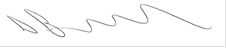 SIGNEDSIGNEDDATE 04/06/2020DATE 04/06/2020LINE MANAGERLINE MANAGERLINE MANAGERLINE MANAGERSIGNEDSIGNEDSIGNEDREVIEW DATE REVIEW DATE 